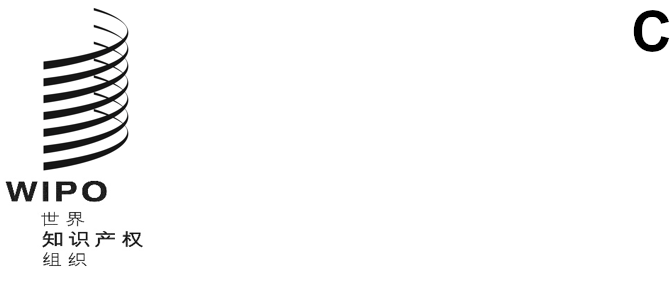 CDIP/26/3原文：英文日期：2021年5月12日发展与知识产权委员会（CDIP）第二十六届会议
2021年7月26日至30日，日内瓦关于产权组织对落实可持续发展目标及其相关具体目标所作贡献的报告秘书处编拟发展与知识产权委员会（CDIP）在2016年10月31日至11月4日召开的第十八届会议上做出决定，要求秘书处在委员会每年第一次会议上提交一份年度报告，本文件载有依照这一决定提交的关于世界知识产权组织（产权组织）对落实可持续发展目标（SDG）及其相关具体目标所作贡献的年度报‍告。这是根据该要求提交CDIP的第五份报告。基于上述决定中所载的结构，报告提供了2020年与可持续发展目标有关的最新信息：(a)	产权组织独自开展的活动和倡议；(b)	产权组织作为联合国系统的一部分开展的活动；和(c)	产权组织应成员国要求向其提供的援助。产权组织在其任务授权范围内全面参与落实2030年可持续发展议程，继续以多种方式支持可持续发展目标的实现，特别是通过促进一个兼顾各方利益且有效的知识产权制度，鼓励创新和创造，并且支持各国国内和国家之间知识和技术经验的流动。可持续发展目标9（产业、创新和基础设施）是最接近本组织任务授权核心且与之关联最紧密一致的目标。创新是产权组织使命的核心，对于实现大部分其他可持续发展目标亦至关重要。产权组织继续支持其成员国促进创新和创造的有利环境，这是落实可持续发展目标的重要推动力。此类支持通过一系列范围广泛的计划、伙伴关系平台、数据库、技术援助和能力建设活动提供，或单独执行，或与包括联合国系统各组织在内的其他机构合作执行。产权组织发展议程为产权组织落实2030年议程所作贡献提供了指导。发展议程的有效实施是产权组织能够向成员国提供援助、帮助实现可持续发展目标的主要工作内容。产权组织2020/21两年期计划和预算已将发展和可持续发展目标纳入本组织战略目标，并首次注明每个产权组织计划有助于推进的可持续发展目标。本组织独自开展的活动和倡议一、性别平等、不平等和可持续发展目标性别平等不仅是道德和人权问题，还是整个发展倡议有效性的关键因素。可持续发展目标认识到性别平等的跨领域性质，以及它是2030年议程目标的推动力及加速器的事实。在可持续发展目标中，性别平等被作为明确的优先重点对待，列为独立的目标（可持续发展目标5），同时纳入所有其它目标的主流工作：十一个可持续发展目标中含有与性别平等相关的明确指标。产权组织采用双管齐下的做法，在2020/21两年期计划和预算及相关行动中嵌入针对性别的举措，以消除个人在使用知识产权服务方面的差异，同时努力将性别平等的考量纳入所有其它活动的主流。此外，越来越多的证据表明，根据“不让任何人掉队”的原则减少国家内部和国家之间多层面的不平等不仅本身是一个重要目标，而且对于确保包容性进步，增强经济效益，提高生产力和环境可持续性至关重要。鉴于所有这些均对性别平等有影响，可持续发展目标5和可持续发展目标10如何紧密联系且相辅相成不言而喻。为此，这两个目标是贯穿产权组织计划和预算的跨领域主题。二、知识产权经济学产权组织统计数据和分析报告有助于促进有效的创新生态系统。2020年编写了两份报告：全球创新指数：创新被公认为经济增长和发展的核心驱动力。该指数旨在提供创新方面富于见地的数据，进而帮助经济体评估各自的创新表现并做出知情的创新政策考虑。在过去13年里，这一指数已成为全球创新和衡量创新的核心政策工具。许多国家如今已出台创新政策立法，将该指数作为衡量创新表现的“准绳”。该指数还支持可持续发展目标9的实现。此外，如联合国大会2019年第七十四届会议关于科学、技术和创新促进可持续发展的第74/229号决议所述，该指数还被视为创新的计量办法。2020年，该指数通过调查企业家和创新者融资机制的演变，指出进步和仍存在的挑战（包括在经济放缓和冠状病毒病（COVID-19）危机带来筹资缺口的背景下），阐明创新融资的现状。《2020年世界知识产权指标》报告：产权组织旗舰统计数据报告，基于收集自国家和地区知识产权局的统计数据，涵盖了知识产权活动的最新全球趋势。世界各地的政策制定者、知识产权和创新利益攸关方、研究人员和媒体借助该报告了解最新知识产权发展并采取相应行动。《指标》支持可持续发展目标9的实现。2020年版报告介绍了2019年全球知识产权申请活动的进展。世界各地的专利申请量达到323万件，与商标申请相关的活动达到1,515万。报告突出了知识产权活动在地理位置上的持续转移，目前亚洲占全球知识产权申请的三分之二以上。专利申请统计数据表明，计算机技术是居于首位的创新领域，其次为电气机械、测量、医疗技术和数字通信。三、产权组织的平台产权组织的平台有助于改善对知识产权制度的利用和对其中所产生的技术和商业情报的获取，并使国家知识产权局能够更好地应对商业和政策趋势，为客户提供更好的服务。这些平台包括：技术与创新支持中心（TISC）：80个国家已建立TISC国家网络，其中包括1,150多个独立TISC，设于大学、研究和开发中心及其他适当的机构。TISC向创新者提供获取当地高质量技术信息和相关服务的机会，支持创新者开发自身潜力，创造、保护并管理自己的知识产权。这些服务有助于实现可持续发展目标9，其中包括获取在线专利和非专利资源及知识产权相关出版物，协助检索和查询技术信息，数据库检索培训，按需检索，监视技术和竞争对手，关于工业产权法的基本信息，管理与战略，以及技术商业化和市场推广。根据世界各地TISC填写的年度年终调查，估计TISC在2020年受理约140万次咨询，较2019年报告的数字增长15%。2020年，培训应请求在产权组织14个成员国以虚拟方式提供。面向非洲地区知识产权组织（ARIPO）和东南亚国家联盟（东盟）成员国的两次地区会议以虚拟方式召开，讨论这些地区TISC网络的进一步发展，尤其是通过各自成员国之间相互给予支持。专利检索、分析和其他相关领域的最佳做法和经验也由TISC通过eTISC平台的虚拟网络共享。TISC还积极促进为其用户专门开发的资源，不过这些资源亦可供所有人使用。其中包括两份实用指南，教授如何检索和分析专利文献找到公有领域中发明，以确定特定发明是否受到保护，和如何使用专利文献中找到的客体以及公有领域中的其它信息和知识并将其融入新产品外观设计和开发。这两份指南已于2020年译为联合国所有六种正式语文。关于“知识产权管理与技术转让：促进发展中国家、最不发达国家和经济转型期国家有效利用知识产权”的发展议程项目已于2020年完成。该项目制作了培训需求评估手册和工具包，以便在受众、主题和交付方面更有针对性地提供技术转让相关培训活动。手册中介绍的方法和工具包中的模板，以及对试点国家创新价值链的摸底调查，被用于为重要利益攸关方，如供资方、研究人员、管理人员和知识产权用户制定有针对性的培训计划，培训依照此类计划在有限的项目基础上开展。WIPO INSPIRE（专业化专利信息报告索引）平台于2020年推出，向发明人、研究人员和企业家提供清晰、准确且客观的专利数据库信息，特别是其文献覆盖面以及检索和分析功能，便于确定和使用最合适的专利数据库。产权组织向发展中国家和最不发达国家知识产权局提供技术援助，帮助它们进行业务的数字化转型并向各自的利益攸关方提供在线服务。这项计划的基础是产权组织知识产权办公套件——专利、商标和工业品外观设计的无纸化、在线处理平台，覆盖从申请提交到注册后各项程序。共计90个知识产权局从这项援助中受益，其中超过25个局获得纸件记录数字化方面的直接帮助。该计划还涉及产权组织的全球知识产权数据库，使知识产权信息在全球更易于获取。产权组织检索和审查结果集中查询系统（CASE）使参与的专利局能够安全共享与专利申请相关的检索和审查文件。这使得专利审查员能够通过共享原本无法获取的技术信息，提高工作质量和效率。产权组织CASE目前在36个参与的知识产权局使用，每年交换的文件超过10万份。产权组织数字查询服务（DAS）允许参与的知识产权局之间以电子形式安全交换优先权文件。该系统使申请人和主管局能够满足《保护工业产权巴黎公约》对电子环境中认证的要求。产权组织DAS目前拥有32个参与知识产权局，每年交换的文件超过10万份。四、可持续发展目标伙伴关系正如可持续发展目标17的建议，产权组织继续通过多项伙伴关系举措，帮助加强全球创新生态系统并推动可持续发展目标的落实。这些伙伴关系包括WIPO GREEN、WIPO Re:Search、药物专利信息倡议（Pat-INFORMED）、无障碍图书联合会（ABC）、获得研究结果促进发展创新（ARDI）、专业化专利信息查询（ASPI）、发明人援助计划（IAP）和WIPO Match。i.	WIPO GREENWIPO GREEN正在为实现可持续发展目标做出实质贡献。它汇集重要参与方，通过数据库、网络和加速项目促进绿色技术创新和扩散。可持续发展目标17（认可多利益攸关方伙伴关系是共享知识、专门知识和技术并让企业和其他利益攸关方参与的重要方式）是WIPO GREEN使命、结构和活动的核心。WIPO GREEN支持绿色技术创新、基础设施和创新者，特别是在发展中国家。它在寻求前沿、环境可持续解决方案的需求方与技术和服务提供方之间建立联系，尤其关注发展中国家。这样的联系通过绿色技术、需求和专业知识的免费在线数据库，以及与合作伙伴协作开展的广泛活动得到加强。许多可持续发展目标均涉及技术成分。由于它们之间相互关联、相互依存，因此我们的活动至少触及目标：2、6、7、9、11、12、13和15。基于巴西国家工业产权局2019年的请求，WIPO GREEN在拉丁美洲发起了一个加速项目，重点关注气候智能型农业。合作伙伴还包括智利国家工业产权局、阿根廷国家工业产权局以及阿根廷外交和文化事务部。该项目研究了以下方面的当地挑战和潜在绿色机遇：阿根廷的加强轮作、土壤再碳化、碳固存、免耕农业和森林管理；巴西的免耕或保护性农业；和智利的葡萄酒生产。WIPO GREEN与其合作伙伴在2019年10月至2020年3月期间实施了牵线搭桥活动。在项目第一阶段，确定了17个技术寻求方、31项需求和65个解决方案。在确定潜在牵线搭桥和必要介绍后，相关方签署了10份意向书，正式表明共同意向并为进一步讨论奠定基础。该项目最初作为短期活动实施，目前已进入第二阶段。新的活动包括开展将有助于寻找特定领域主要创新者、技术和需求的行业研究，以及针对绿色技术企业的牵线搭桥活动。2020年12月，WIPO GREEN发布新的全球挑战情况概述，题为“解决粮食损失的创新技术”，探讨利用尖端技术减少供应链中的粮食损失。2020年5月，WIPO GREEN发布题为“水、环境卫生和个人卫生（WASH）领域的创新技术”的全球挑战情况概述。该系列的这一版探讨了水、环境卫生和个人卫生的水供应方面，并强调技术创新对于在水源匮乏和/或供水质量面临威胁的情况下管理有限淡水资源的作用。ii.	WIPO Re:SearchWIPO Re:Search在2020年继续推进可持续发展目标。可持续发展目标3和17的主要条文已纳入WIPO Re:Search框架，并支撑WIPO Re:Search联合体的所有活动。此外，该联合体将中低收入国家科学家和机构的参与列为其协作和研究金活动的优先重点。通过向中低收入国家合作伙伴提供在本国无法获取的研发资源和专门知识，WIPO Re:Search增强了他们开展创新研究的能力，促进实现可持续发展目标9。截至2020年底，WIPO Re:Search的协作（过去及现在）共计165项，52项正在开展，其中11项正通过关键项目里程碑推进。2020年，WIPO Re:Search确立了八个新的定向协作，即解决尚未满足的医疗需求，包括在疾病类别方面的两个先河——蛇咬伤和麻风病。2020年的协作涉及11个国家的13个成员组织和公司，其中5个国家为中低收入国家（巴西、喀麦隆、加纳、尼日利亚和赞比亚）。同样在2020年，以下三个WIPO Re:Search协作团队就其研究发表了经同行评审的论文：默沙东与沃尔特和伊丽莎·霍尔医学研究所——关于新一类领先抗疟疾药物的发现，发表于《细胞宿主与微生物》期刊。利物浦热带医学院与卫材公司——关于蛋白酶活化受体1对于促进脑型疟疾中血脑屏障破坏的作用，发表于《惠康开放研究》。加州大学旧金山分校与疟疾新药研发公司——关于新的三恶茂烷抗疟疾化合物，发表于《ACS传染病》。下列五个组织在2020年加入WIPO Re:Search：印度被忽视疾病研究基金肯尼亚乔莫·肯雅塔农业技术大学巴西阿雷格里港联邦健康科学大学日本东京大学哥伦比亚安蒂奥基亚大学（WIPO Re:Search第150位成员）截至2020年底，WIPO Re:Search研究金计划（由澳大利亚政府信托基金资金促成）已为来自11个中低收入国家的科学家们协调了20个在先进产业和学术实验室的能力建设研修。在过去一年里，联合体额外完成了六个研究金的协调和准备工作，其中三个在澳大利亚，两个在新加坡，一个在美利坚合众国。这些研究金涉及来自五个中低收入国家的科学家。WIPO Re:Search还筹备了三个“逆向研究金”计划，期间澳大利亚主办机构的科学家将前往研究人员本国的研究中心进行短期访问。研究金为中低收入国家的科学家注入活力，并增强他们的能力以推进自己的研发计划，同时还通过知识交流和协作发展本国机构的研究活动（由于2019冠状病毒病大流行的旅行限制，2020年安排的所有研究金现均暂时停止）。iii.	药物专利信息倡议药物专利信息倡议（Pat-INFORMED）是产权组织与21家在六个治疗类别下持有药品专利的制药公司于2018年启动的协作项目。Pat-INFORMED回应了许多利益攸关方对获取特定国家具体药物状态的清楚、易懂信息的需求。包括现代药品在内的许多产品的专利信息通常非常复杂，并且大多数药物由众多专利保护。Pat-INFORMED提供了一个检索引擎和开放获取的数据库，为轻松查询药物是否获得专利提供便利。2020年，Pat-INFORMED数据库中增加了50多个产品和5,000份专利清单。目前，将近250种药物和2.2万件专利可供检索。尽管有许多来源提供类似的信息，但Pat-INFORMED拥有独特的联系功能，采购当局可借此直接与专利持有人联系，并获得关于产品及其专利状态的更多信息。通过加强药物专利状态信息的提供和获取，Pat-INFORMED以实质性方式为可持续发展目标3和17作出贡‍献。iv.	无障碍图书联合会无障碍图书联合会（ABC）是一个公私伙伴关系，由产权组织牵头，汇集所有关键参与方——代表盲人、视力障碍者或其他印刷品阅读障碍者的组织、作者、出版商、集体管理组织、图书馆和其他经授权实体，以及标准机构。ABC于2014年6月成立，旨在落实产权组织管理的《关于为盲人、视力障碍者或其他印刷品阅读障碍者获得已出版作品提供便利的马拉喀什条约》的目标。该条约目前有76个缔约方，覆盖102个国家，其中欧洲联盟作为一个集团批准条约。v.	获得研究成果促进发展创新获得研究成果促进发展创新（ARDI）是一项与全球最主要科技出版商的公私伙伴关系，旨在使科技文献在发展中国家更易于获取。ARDI提供近5万份基于订阅获取的科技期刊、书籍和参考著作，尤其是纯科技和应用科学和技术方面的。ARDI计划还是Research4life伙伴关系的一部分，该伙伴关系由世界卫生组织（世卫组织）、联合国粮食及农业组织、联合国环境规划署（环境署）和国际劳工组织的另外四个联合国机构计划构成，提供其各自活动领域内经同行评审的文献。Research4Life伙伴关系中有1万多个注册机构，提供超过13.1万个资源。vi.	专业化专利信息查询专业化专利信息查询（ASPI）是产权组织管理的另一个公私伙伴关系，通过与九家领先的专利信息提供商合作实现。它允许符合条件的发展中国家和领土免费或以低成本获取用于检索和分析专利数据的复杂工具和服务。超过65个机构是ASPI计划的活跃注册用户。vii.	发明人援助计划发明人援助计划（IAP）使资源不足的发明人具备能力将自己的想法转化为资产。借助经验丰富的专利专业人士的帮助，发明人在了解本国和选定司法管辖区专利购买程序方面可获得支持。该计划还帮助发明人在自己的国家和选定司法管辖区获得专利；因为获取专利会促进创新规模的扩大，无论通过发明人自己还是通过协作。因此，产权组织通过IAP帮助促进创新（可持续发展目标9）和减少不平等（可持续发展目标10），同时也为可持续、包容性经济增长和人人享有体面工作（可持续发展目标8）作出贡献。2020年，IAP连续第三年增长70%，并另增一个参与国。与此同时，该计划引入了数字基础设施，在2019冠状病毒病大流行期间实现连续性，提高计划运营的透明度，并降低未来参与国的加入门槛。有针对性的能力建设，以虚拟互动形式开展并借助IAP志愿者和赞助方，亦有助于IAP的持续扩大和影响增强。这些活动允许直接、有重点地投入每个参与国现有和潜在受益方确定的需改进的技术领域。viii.	WIPO MatchWIPO Match平台作为南南合作和三角合作的辅助，2020年继续为实现可持续发展目标作出贡献。以下三个WIPO Match平台发起的实例很好地说明了WIPO Match如何能够在为相关知识产权利益攸关方牵线搭桥并增强他们的能力以实施具体项目方面发挥重要作用，以及如何能够作为不偏不倚的技术中介方，倡导和赞助开放的全球技术创新协作和伙伴关系（可持续发展目标9和17）。印度尼西亚知识产权局与ARIPO的20个成员国签署谅解备忘录，向ARIPO提供量身定制的软件，为涉及遗传资源、传统知识和民间文学艺术的版权和作品登记提供便利；打造2019冠状病毒病应急呼吸机原型，用于尽可能地减少疫情爆发时病人大量入住医院重症监护室。在西班牙西雅特、墨西哥大众、西班牙4D-Life集团以及所有WIPO Match支持方的帮助下，成功为墨西哥REDOTTEC打造、设计出呼吸机。第一批50台设备已在墨西哥普埃布拉的大众汽车厂制造，生产线已做好准备再生产5千多台设备（可持续发展目标3、9和17）；瑞士初创公司MAGMA Learning为ARIPO开发了量身定制的远程学习应用，内含针对ARIPO专利审查员的人工智能驱动的培训（可持续发展目标4、9和17）。产权组织的服务使知识产权制度的用户，无论个体发明人还是企业，均能在全球市场中保护自己的资产。产权组织申请和注册服务使发明人、研究人员和企业更容易在多个国家保护知识产权资‍产。五、专利和技术专利合作条约（PCT）帮助申请人通过提交一件“国际”专利申请，在许多国家同时为发明寻求专利保护，而非分别提交多个国家或地区专利申请。在此过程中，PCT支持通过可免费查询的库，进行创新相关技术信息的国际传播。作为负责管理PCT的组织，产权组织为此提供一系列服务，包括：受理和存储所有PCT申请文件；向专利局提供高效、充分知情的专利申请处理援助；翻译PCT申请的不同部分；以及公布申请数据，从而向公众提供关于发明和创新的宝贵信息资源。因此，产权组织在传播此类专利相关技术信息和向发展中国家提供开发专利系统的技术援助中的作用，与落实可持续发展目标9一致，尤其在支持和推动创新方面。产权组织PATENTSCOPE数据库是产权组织履行技术信息传播职能的主要机制。2020年，PATENSCOPE每周上传2,664至8,606件新的PCT申请（包含发明公开）。在互联网上免费提供数据库使专利信息更易于获取，尤其促进可持续发展目标9（特别是具体目标9.c）的落实。针对PCT的技术援助目标，产权组织继续开展工作，帮助所有国家，尤其是发展中国家和最不发达国家利用知识产权制度促进经济、社会和文化发展。产权组织提供的技术援助计划包括PCT专项活动，例如面向主管局工作人员的PCT相关业务培训、用户研讨会以及调整国家立法以适应PCT要求的援助。2020年，产权组织国际局组织或参与了使发展中国家和最不发达国家受益的69个PCT相关活动，例如主要面向主管局工作人员、体系潜在用户和其他利益攸关方的PCT研讨会和讲习班。由于2019冠状病毒病全球大流行及其引起的旅行限制，几乎所有活动均由产权组织总部、产权组织驻外办事处或PCT成员国主管局使用不同平台远程提供，来自84个国家的近5,000名与会者参加。虽然这些PCT相关技术援助活动的实质内容仍与现场活动相似，但提供方式已根据虚拟参会的新模式予以调整。由于无需旅行和安排场地，许多活动吸引了更多来自不同地方的参与者，由此扩大了PCT对可持续发展目标9的贡献范围。同时，由于技术限制，远程提供PCT信息技术工具和服务培训的挑战必须应对，尤其是在发展中国家和最不发达国家。关于PCT技术援助协调的更多详情可参见提交2020年PCT工作组的文件，题为“PCT技术援助的协调”。这些活动视受益国的需求和具体情况，不仅针对知识产权局官员（涉及可持续发展目标9.b），还针对研究人员（可持续发展目标9.5）、中小微型企业（可持续发展目标9.3）和教育工作者。此外，产权组织继续对发展中国家的自然人和最不发达国家的所有申请人提交的国际申请减免90%的国际申请费和部分其它国际局费用（可持续发展目标9.3）。PCT提供若干以电子方式编写、提交和管理PCT国际申请的服务，从而间接促进可持续发展目标9和10。ePCT是用于提交和管理PCT申请的产权组织在线门户网站。它采用基于浏览器的服务形式，对于申请人和主管局而言是极为稳定的制作环境，基于国际局可获取的最新参考数据提供范围十分广泛的验证。这为提交PCT申请提供了便利，特别是对于发展中国家的申请人和小型主管局而言，小局不同于较大的主管局，无法负担安装自己的电子申请系统。2020年，以下国家或地区主管局获得了ePCT服务：萨尔瓦多、吉尔吉斯斯坦、塔吉克斯坦、突尼斯、乌干达、乌兹别克斯坦、赞比亚和ARIPO。截至2020年底，71个受理局提供ePCT-filing，提交的文件可通过ePCT上传至作为受理局或国际检索和初步审查单位的84个主管局。目前，共95个主管局以受理局、国际检索单位或指定局的身份使用ePCT主管局服务，其中76个主管局使用基于浏览器的ePCT主管局服务，用作其作为受理局处理国际申请的主要工具。在受理局和国际检索单位不是同一主管局的情况下共有343个可能的受理局和国际检索单位对，其中有342对正在使用eSearchCopy服务。提高专利申请提交的技能对于支持当地创新者积极参与并受益于专利体系，以及保护当地创新不可或缺。因此，产权组织专利撰写国际培训计划通过提供包含多项实务撰写练习的互动式技能培训，为可持续发展目标9和10作出贡献。2020年，即便疫情肆虐，但仍与感兴趣的成员国合作组织了量身定制的虚拟专利撰写培训课程，其中含有渐进式、灵活的模块。培训根据受益国的需求调整，面向负责技术和创新支持的机构工作人员、高校技术转让办公室、参与提供技术发展援助的政府机构以及专利代理人和专利代理候选人。专利法常设委员会是一个就专利法的渐进国际发展问题开展讨论、促进协调和提供指导的论坛。委员会不仅对专利法的各个方面，包括政策考量和法律的实际施行，编写大量文件和研究报告，还举办多场交流会，供成员国分享有关各自法律和实践方面的信息，以及施行法律的经验。2020年，针对有关人工智能的可专利性问题、围绕医疗技术专利许可条款的挑战和机遇以及促进有效技术转让的专利法条款和做法举办了此类交流会。委员会采用的不同方法有助于缩小产权组织成员国在复杂的专利法领域的信息不对称。还有助于产权组织成员国在制定国家专利政策、法律和做法时做出知情决定，从而促进可持续发展目标9和10。由于2019冠状病毒病大流行，委员会在2020年以混合形式召开。尽管这对委员会的审议工作带来挑战，但与往年相比，2020年会议的与会者人数有小幅增加。仲裁与调解中心（产权组织中心）继续作为产权组织为促进兼顾各方利益和有效的国际知识产权制度所提供全球知识产权服务的重要组成部分，从而推进产权组织为落实可持续发展目标9和17作出贡献。产权组织中心通过提供一系列替代性争议解决（ADR）选项，特别是调解和仲裁，以及域名争议解决服务，促进私人当事方之间以节省时间、成本效益高的方式解决创新和技术争议。ADR可以通过加强对争议解决进程的控制来增强各方权能。其协商一致的性质通常有助于减少对抗，帮助当事各方建立、维持或加强彼此间有利的业务关系。ADR程序还可帮助减轻国家知识产权局和包括国家法院系统在内的其他知识产权当局的负担。在提供这些益处的同时，ADR有助于知识产权资产在经济中得到最佳发展和商业化，从而促进支持落实可持续发展目标9和17所需的创新和创造。考虑到2019冠状病毒病大流行，产权组织中心2020年提供了更多ADR在线研讨会和培训活动，以及为开展产权组织ADR程序提供便利的在线工具。产权组织中心通过多项活动，包括面向产业、法律、学术界和其他知识产权利益攸关方的培训活动，以及关于ADR选项的出版物和免费提供的在线资源，加强促进可持续发展目标落实的努力。为回应日益增长的需求，产权组织中心注重发展用于解决数字环境中有关创造和创新过程的争议的最佳ADR做法。尽管2020年面临挑战，但产权组织中心办理的ADR案件数量有所增加：除105个斡旋请求外，77件调解、仲裁和专家裁决案提交至产权组织中心，涉及来自45个国家的当事人；4,204件域名案件提交至产权组织中心，涉及128个国家的当事人、7,257个域名。六、商标、工业品外观设计和地理标志根据计划2，产权组织商标、工业品外观设计和地理标志部负责的下列活动有助于实现可持续发展目标：推动讨论，旨在加强成员国之间的合作，以便就商标、工业品外观设计和地理标志方面的商定议题制定兼顾各方的国际规范性框架。这项活动还促进了关于主管局做法的信息和经验交流，以期提高国际知识产权制度实际运作的透明度，并在可能的情况下促进实务层面一致性的加强。活动尤其有助于实现可持续发展目标9、10、16和17；继续扩大《商标法新加坡条约》的地理覆盖范围，以进一步简化世界各地的商标注册程序。这项活动尤其支持可持续发展目标9、10和16；向成员国，尤其是发展中国家和最不发达国家提供兼顾各方、需求驱动、针对具体国家的政策和立法建议。这项活动尤其促进可持续发展目标8、9、10和16；组织和参与面向商标、工业品外观设计和地理标志领域相关当局和利益攸关方的技术援助和能力建设活动，尤其是在发展中国家、最不发达国家和经济转型国家，以此增强人力资源能力，能够应对有效利用知识产权的广泛要求。这项活动尤其促进可持续发展目标4、5、9和10；管理CDIP“秘鲁及其他发展中国家的知识产权与美食旅游业：通过知识产权促进美食旅游业发展”项目。该项目正在喀麦隆、马来西亚、摩洛哥和秘鲁实施。项目旨在促进与烹饪传统（食品和饮料）相关的知识产权知识并用于旅游部门，尤其促进可持续发展目标4、8、9、10和16。产权组织应要求向成员国提供商标、工业品外观设计和地理标志领域的政策和立法建议，尤其是向发展中国家、最不发达国家和转型国家。2020年，该部向五个不同地理区域的10个国家提供了14条政策和立法建议。产权组织继续与世卫组织就国际药用物质非专利名称（INN）开展合作，与可持续发展目标3和17一致。继2018年达成交换世卫组织INN全球数据中心和产权组织全球品牌数据库（GBD）中所载信息的谅解备忘录后，两个组织继续联系，向成员国提供关于新拟议和推荐的国际非专利名称的最新信息。以电子通信取代之前的纸质通函和硬质载体（光盘）进一步促进了可持续发展目标13。产权组织成员国的商标审查员现在可以以无障碍格式在全球品牌数据库中检索INN名称，并能使用不同的筛选条件，以便在INN和言语商标之间进行文本比较。借助这项新工具，审查员将能够免费预留这些名称，供全世界药剂师和医疗从业者使用，从而防止错误用药，实现公共利益。另一方面，已正确授予的现有药物产品商标方面的信息是避免这一事关全球健康福祉的重要领域出现假冒的关键。各国药典委员会和药物命名专家也可以使用全球品牌数据库中的商标数据，以避免提出或建议可能导致与现有商标混淆的新INN名称，从而有助于提高药物警戒性和药物的可靠性。为应对2019冠状病毒病传播导致的卫生紧急状态，2020年11月2日，含有25个拟议INN名称的特别版作为第124号清单在产权组织全球品牌数据库发布。这些名称将用于未来疫苗和治疗2019冠状病毒病感染患者的药物化合物。产权组织应要求向《新加坡条约》潜在成员和现有成员提供立法建议，就其立法与条约的相容、起草执行条款或解释这一国际标准的背景和适用提供咨询建议。通过在编写建议时使用性别中立的语言，产权组织努力消除法律案文中长期存在的性别偏见，从而加强可持续发展目标5。根据补充《新加坡条约》的外交会议决议，产权组织在多边基础上分享有关条约实施的法律、技术和制度方面的信息和经验，以及如何充分利用由此产生的机会和益处。2020年期间，产权组织向厄瓜多尔、埃及、斐济、约旦、摩洛哥、突尼斯和乌拉圭提供了此类援助。这些活动为可持续发展目标4和16提供支持。i.	马德里注册部在商标国际注册马德里体系下，一件商标国际注册可以在体系107个成员覆盖的多达123个国家生效。这些国家分布在所有大洲，包括发达国家、发展中国家和最不发达国家。马德里体系促进和扩大了获得商标国际保护的机会，通过推广以发展为导向的政策支持生产活动，为促进持久、包容和可持续发展的目标作出贡献（可持续发展目标8，具体目标8.2）。商标保护对于维护品牌资产和价值中最具辨识度的特征并从中营利至关重要。希望产品或服务立足于国际市场的企业，无论规模大小，均可从马德里体系提供的简单且具成本效益的商标国际保护程序中受益。马德里注册部在一整年里为马德里体系成员开展推广活动（关于马德里体系的研讨会、讲习班和培训），其中多为发展中国家。马德里法律司向多个国家提供了法律援助，作为他们加入或后期实施《商标国际注册马德里协定有关议定书》准备工作的一部分，这些国家为：孟加拉国、巴西、佛得角、智利、哥伦比亚、哥斯达黎加、古巴、斐济、基里巴斯、马耳他、毛里求斯、墨西哥、尼泊尔、巴基斯坦、巴布亚新几内亚、沙特阿拉伯、南非、斯里兰卡、特立尼达和多巴哥、图瓦卢以及阿拉伯联合酋长国。建议包括关于立法和与《马德里议定书》相容性的评论意见，起草立法条款，澄清和解释部分法律框架以及回答法律和运作问题等。马德里注册部向多个知识产权局提供了马德里体系电子通信方面的技术援助。援助涉及向这些主管局提供马德里主管局门户工具的获取，并帮助它们接收和传送马德里体系的通知。2020年，除73个原始用户外，另增25个知识产权局获得授权访问马德里主管局门户。向下列主管局提供了援助：亚美尼亚、巴林、博纳尔、圣俄斯塔休斯和萨巴、博茨瓦纳、巴西、加拿大、古巴、库拉索、塞浦路斯、朝鲜民主主义人民共和国、埃及、冈比亚、列支敦士登、马拉维、摩纳哥、纳米比亚、阿曼、萨摩亚、圣多美和普林西比、塞尔维亚、斯洛文尼亚、西班牙、塔吉克斯坦、土库曼斯坦和乌克兰。马德里注册部2020年开展了多项活动，帮助发展中国家和最不发达国家。由于2019冠状病毒病全球大流行，部分活动以实体方式开展，而大多数采用虚拟方式。这些活动涉及组织研讨会、培训国家层面的工作人员、邀请知识产权局审查员参加虚拟培训，以及向各局提供技术和法律援助，为加入或实施《马德里议定书》做准备。在知识产权局之外，还举办了网络研讨会、制作视频和开发其它通信工具，以满足广大知识产权利益攸关方，特别是商标用户和知识产权代理人的需求。ii.	海牙注册部在工业品外观设计国际注册海牙体系下，一件国际申请可包含多达100件工业品外观设计，并在海牙体系74个成员覆盖的多达91个国家生效。这些国家分布在所有大洲，有发达国家、发展中国家和最不发达国家。海牙体系促进和扩大获得外观设计国际保护的机会，通过推动以发展为导向的政策支持生产活动，特别是创业、创造和创新，为促进包容和可持续发展的目标作出贡献（可持续发展目标8和9）。海牙体系正在扩大其地理覆盖范围。自2019年以来，以下国家已加入《工业品外观设计国际保存海牙协定》日内瓦文本（1999年）：以色列、墨西哥、萨摩亚、苏里南和越南。海牙注册部目前正在协助20多个国家为未来加入《海牙协定》1999年文本做准备，其中包括多个发展中国家和最不发达国家。海牙注册部的实施战略之一是通过进一步制作面向申请人的指导材料，将体系扩张的影响纳入考虑，不断提高海牙体系对用户的友好程度，以及通过提供及时响应的客户支持服务，改善用户和客户体验。海牙体系网站上含有平台和工具等在线解决方案，以在国际注册周期内为外观设计所有人提供支持；数据库，便于获取有关注册外观设计和海牙体系成员的信息；以及专为在国际注册整个周期内协助外观设计所有人定制的教育资源。海牙体系的许多在线解决方案还被纳入了产权组织知识产权门户，这一可全面获取产权组织在线知识产权服务的一站式商店。自2020年3月起，海牙体系的通知仅通过电子邮件向海牙客户发送，纸质通信已停止使用。海牙注册部在一整年里向海牙体系成员开展推广活动（关于海牙体系的研讨会、讲习班和培训），其中多为发展中国家，海牙注册部的发言人也经常受邀参加私营部门、合作伙伴组织或知识产权局组织的活动。自2020年3月起，所有活动均以虚拟或混合形式开展。网络研讨会、研讨会、视频及其它信息材料均可在海牙体系网站上获取。2020年3月初，在因2019冠状病毒病全球大流行实施封锁之前，与牙买加知识产权局和CarIPI（欧洲联盟项目）合作在牙买加组织了关于海牙体系的次区域研讨会，来自安提瓜和巴布达、伯利兹、牙买加、圣基茨和尼维斯、圣文森特和格林纳丁斯、苏里南以及特立尼达和多巴哥的代表团参加了会议。伯利兹于2018年加入1999年文本，苏里南于2020年8月加入，牙买加、圣基茨和尼维斯、圣文森特和格林纳丁斯以及特立尼达和多巴哥的国内加入进程已进入后期阶段。墨西哥工业产权局（IMPI）于2020年5月组织了一次加入后网络研讨会，437名当地与会者在线参与，在24小时内获得5,500次观看。墨西哥是拉丁美洲第一个加入《海牙协定》的西班牙语国家，目前预期巴西将是下一个加入海牙体系的拉丁美洲国家。2020年，海牙注册部共同组织和参与了一系列区域和针对具体国家的互动式网络研讨会，以促进对海牙体系的使用，这些研讨会面向许多国家的知识产权局官员和其他利益攸关方，其中包括：阿尔巴尼亚、阿尔及利亚、阿根廷、阿塞拜疆、孟加拉国、巴巴多斯、白俄罗斯、贝宁、不丹、多民族玻利维亚国、博茨瓦纳、巴西、柬埔寨、智利、中国、哥伦比亚、哥斯达黎加、科特迪瓦、克罗地亚、捷克共和国、多米尼加共和国、厄瓜多尔、埃及、萨尔瓦多、加纳、危地马拉、海地、洪都拉斯、印度、印度尼西亚、以色列、哈萨克斯坦、肯尼亚、吉尔吉斯斯坦、老挝人民民主共和国、拉脱维亚、利比里亚、立陶宛、马达加斯加、马拉维、马来西亚、毛里求斯、墨西哥、蒙古、摩洛哥、缅甸、尼泊尔、尼加拉瓜、尼日利亚、北马其顿、阿曼、巴拿马、巴拉圭、秘鲁、菲律宾、波兰、摩尔多瓦共和国、俄罗斯联邦、卢旺达、萨摩亚、沙特阿拉伯、塞尔维亚、新加坡、南非、斯里兰卡、阿拉伯叙利亚共和国、泰国、特立尼达和多巴哥、突尼斯、土耳其、乌干达、乌克兰、乌拉圭、越南、赞比亚和津巴布韦。产权组织应要求向海牙体系潜在成员和现有成员提供立法咨询，就其立法和知识产权局程序与体系法律框架和程序的互操作性提供建议。2020年，海牙注册部向多个国家提供了立法建议，作为其加入或之后实施《海牙协定》1999年文本准备工作的一部分，这些国家为：白俄罗斯、中国、牙买加、哈萨克斯坦、墨西哥、圣基茨和尼维斯、圣文森特和格林纳丁斯、南非、苏里南、特立尼达和多巴哥以及乌兹别克斯坦。同样，还向欧亚专利组织（EAPO）提供了立法建议。工业品外观设计国际注册海牙体系法律发展工作组第九届会议于2020年12月14日至16日在产权组织总部召开。会上达成一致，将放宽对使用不可抗力理由宽限延误时限的要求，并将流行病列入《〈海牙协定〉1999年文本和1960年文本共同实施细则》第5条规定的不可抗力理由清单。此外，2020年9月召开的海牙联盟大会通过了对《共同实施细则》的修正，规定在国际申请中必须注明电子邮件地址，以便实现以电子方式向所有海牙客户发送海牙通知。产权组织应要求协助海牙体系现有成员和潜在成员主管局组织技术援助和能力建设活动。技术援助可包括支持建立或整合用于与产权组织国际局进行电子通信交流的解决方案。能力建设活动可包括现场培训讲习班和参加与相关地区局合作在产权组织总部举办的讲习班。iii.	里斯本注册部在原产地名称和地理标志国际注册和保护里斯本体系下，小型农户、工匠、中小企业甚至大公司均可共同受益于产权组织的简便申请程序和低费用，在海外市场保护自己的原产地名称和地理标志。根据《保护原产地名称及其国际注册里斯本协定》及其文本规定的标准，只要体系成员在规定的时限内未驳回在其相应领土内的保护，里斯本体系下的国际注册即可保证受到保护。只要指定在原属国受到保护，保护就会持续，无需续展。这意味着，随着《里斯本协定日内瓦文本》于2020年2月生效，对已注册原产地名称和地理标志的保护可扩大至多达54个国家，取决于成员（国家或缔约方）加入的文本。此外，注册的效力将延及未来在相同条件下加入体系的新成员。里斯本体系的缔约方包括最不发达国家、发展中国家和发达国家。里斯本体系帮助生产商从持续投资和努力中获得公平回报，这往往历经几代人，才建立起与原产地相关联的高质量产品的声誉。通过确保对原产地名称和地理标志的国际保护，里斯本体系有助于促进包容和可持续发展、生产性就业和人人获得体面工作，它注重增值型和劳动密集型部门，以及促进当地文化和当地生产，从而实现更高水平的经济生产力（有助于可持续发展目标8）。来自发展中国家和最不发达国家的国际注册比例已从2008年的6.6%增长至2020年的14.5%。在此背景下，值得一提的是，2020年第一个加入《日内瓦文本》的缔约方柬埔寨，已注册第一个《里斯本协定日内瓦文本》下的地理标志：贡布胡椒。产权组织国际注册将进一步促进这一独特香料在国际上的成功，它向生产者提供法律手段以真实有效的地理标志保护自己的产品，防止欺诈或假冒产品，从而为商业化提供便利并在海外市场确保真实性。原产地名称或地理标志用于识别源自某一特定地理位置的产品，而该产品的品质、声誉或特征在本质上归因于该地理来源。原产地名称或地理标志的内在特征，尤其是与特定地理位置的关联及其集体管理，有助于实现可持续发展目标。与原产地名称和地理标志相关的集体质量制度可形成一个良性循环，从而促进农村和当地发展、食品安全、推动出口和当地旅游。原产地名称和地理标志的生产者正日益认识到并更注重需要有效管理和维护其产品来源的特定自然环境，这反过来亦决定了产品的独特质量和特征。因此，这些知识产权能够在实现自然资源可持续管理和保护尊重环境的传统种植技术方面发挥重要作用。在此背景下，值得一提的是受里斯本体系保护、已为人熟知的原产地名称案例，如斯达黎加香蕉和Grana Padano奶酪，他们早在消费者和公众开始质疑大公司和大品牌的运营对自然环境造成影响之前，就已经采用“绿色”政策。不过，这样的环保意识并不仅限于信誉卓著的原产地名称或地理标志。有潜力获得地理标志保护资格的商品生产者，如野生水果“卡萨芒斯之果”，也在努力确保可持续性考量纳入目前正在制定的收割做法和衍生产品生产规定和管控机制。2020年，里斯本注册部应产权组织成员国请求，并依照2020/21两年期计划和预算开展了技术援助和能力建设活动，直接促进可持续发展目标的实现，尤其是目标2、4、5、8、10、12和15。这些活动旨在帮助主管当局和感兴趣的利益攸关方（当地社区和生产者）确定、发展和保护原产地名称和地理标志，以及加强整体品牌推广和商业化，以支持当地社区和生产者融入全球经济。这些活动包‍括：组织或参加（鉴于2019冠状病毒病大流行的持续，2020年仅采用虚拟方式）里斯本体系现有成员和潜在成员的国家或地区活动，阐释原产地名称和地理标志在促进当地和可持续发展中的战略使用和里斯本体系确保国际保护的益处，并且鼓励当地社区和生产者使用该体系；向里斯本体系潜在成员和现有成员提供立法咨询，阐释里斯本体系的法律框架，评估国内立法与《里斯本协定》（1967年文本）和/或《日内瓦文本》（2015年文本）的相容性，和/或制定实施监管条款；和为里斯本体系现有成员和潜在成员的相关当局和感兴趣的利益攸关方组织技术援助和能力建设活动。技术援助包括组织和运营能力计划和需求评估活动；能力建设活动包括发展和实施可持续的原产地名称和地理标志方面的援助（例如关于柬埔寨笼岛柚子、贡布（海）盐和贡布精制盐的地理标志项目或塞内加尔卡萨芒斯之果项目）。更具体而言，关于在中国信托基金支持下实施的地理标志项目，可报告以下结果：自笼岛柚子地理标志于2018年注册，并在产权组织协助下逐步推行质量控制机制以及品牌推广和商业化战略以来，笼岛柚子的销售价格已上涨，消费者对该产品的需求从当地扩大至全国，并且找到了泰国等新的出口市场。关于卡萨芒斯之果地理标志项目，2019年成立的生产者协会汇集参与卡萨芒斯之果收割、生产和经销的所有各方，促成了对地理标志价值链管理的共同战略以及将出于保护环境对收割做法的可持续考量纳入地理标志使用规范交流意见并达成一致。在卡萨芒斯之果（一种野生水果，同时也是社区营养的宝贵来源）的案例中，值得指出的是，正在进行的获得地理标志地位的进程不仅支持社区的环保目标（可持续发展目标15），还促进年轻人和女性能力增强（可持续发展目标5）。举例而言，年轻人一般负责收割水果。他们用收入补贴学费。而女性则在加工和销售源自水果的果汁、糖浆和果酱，以及树立产品声誉、建设价值链方面发挥重要作用。事实上，正是女性迈出了为卡萨芒斯之果寻求地理标志地位的第一步。该地理标志原本预期在2020年末注册，但由于2019冠状病毒病大流行导致项目实施延迟，将极有可能在2021年进行。七、版权部门i.	出版商伙伴圈和相关项目“出版商伙伴圈”倡议力图通过与公共和私营部门伙伴的新形式合作和联合项目，支持发展中国家的出版业，以建立可行、全球互联的有效出版部门。截至2020年底，《“出版商伙伴圈”章程》已由100多个国际和国家政府和非政府组织、出版商、图书馆和其他合作伙伴签署，表明来自所有地区和不同利益攸关方对该倡议的广泛支持。作为《章程》承诺的一部分，指导计划继续实施，涉及来自布隆迪、喀麦隆、印度尼西亚、马达加斯加、马来西亚、缅甸、菲律宾和坦桑尼亚的出版商，他们与爱尔兰、摩洛哥、大韩民国和联合王国的出版商结成伙伴关系。产权组织协调这些业绩辅导计划并保持对话，旨在发展长期伙伴关系、转让实用知识和提高专业标准。产权组织与非洲出版商网络已签署一份谅解备忘录，以期通过其网络更好地规划安排该项目，并赋予该协会确定受益人的职责并与产权组织密切合作跟进指导活动。产权组织于2019年和2020年初成功组织的指导关系试点计划，将作为未来的第一批成功案例。在2020年疫情期间，活动仍然继续，特别是在亚洲，一个在线指导计划借助韩国信托基金的支持开展。启动了出版业使用标识符的差距分析，以帮助发展中国家的出版商更好地参与数字市场。这些“出版商伙伴圈”活动通过加强作为出版商和作者坚实基础的版权框架，直接促进可持续发展目标4和17的实现。ii.	无障碍图书联合会无障碍图书联合会（ABC）的三项主要活动如下：能力建设：ABC为发展中国家和最不发达国家的非政府组织、教育部门和出版商提供无障碍图书最新制作技术的培训和技术援助，以及用于出版无障碍图书的资金。自能力建设活动启动以来，截至2020年12月，超过13,700册无障碍教育图书通过ABC提供的资金在17个国家以本国语制作。在2019冠状病毒病大流行及持续的旅行限制背景下，将向能力建设伙伴提供在线培训，而非面授培训。产权组织与无障碍数字信息系统（DAISY）集团签订合约，以英文、法文和西班牙文开发ABC无障碍图书制作在线课程。该课程的英文版已于2020年12月完成，学员于年底开始注册。超过95名来自合作非政府组织的学员将在2021年第一季度参加ABC在线课程。受训学员在课程中获得的技能和技术可立即付诸实践，制作无障碍格式的教育图书。2020年，在全球范围内发出能力建设项目提案征集后，ABC收到来自33个国家的44份申请。ABC秘书处在2020年期间与入围者共同为每个伙伴组织制定了全面的工作计划。截至2020年，六个能力建设项目已实施，另有11个项目将于2021年开始。通过ABC在2020年和2021年为这17个新项目提供的在线培训和资金，ABC估计发展中国家和最不发达国家的ABC合作伙伴将额外制作超过5,300册本国语言的盲文和音频格式教材。ABC能力建设支持以下可持续发展目标：可持续发展目标4，因其促进无障碍教材的制作；可持续发展目标10，尤其是具体目标10.2（“增强所有人的权能，促进他们融入社会、经济和政治生活，而不论其年龄、性别、残疾与否、种族、族裔、出身、宗教信仰、经济地位或其他任何区别”），因其增强视力障碍人士的权能；可持续发展目标11，尤其是具体目标11.4（“进一步努力保护和捍卫世界文化和自然遗产”），因为无障碍材料制作的分散使地区合作伙伴能够制作对自身文化遗产具重要意义的作品的无障碍版本；和可持续发展目标17，因为ABC能力建设活动为地区合作伙伴提供财政和技术支持，同时还加强了世界各地伙伴之间的合作。ABC全球图书服务：ABC全球图书服务是一个无障碍格式图书的全球在线目录，向参与的盲人图书馆（在《马拉喀什条约》中亦定义为被授权实体）提供查询、预订和跨境交换无障碍图书的能力。迄今为止，已有93个被授权实体与产权组织签署协议参与这项服务，其中41%位于发展中国家或最不发达国家。截至2020年12月，ABC目录中超过59万种图书可根据《马拉喀什条约》的条款进行跨境交换。ABC的主要应用是向参与该服务的被授权实体免费提供馆际服务。ABC目前还开发了一个受益人应用，作为图书馆应用的补充，同样免费。受益人应用提供给经成员授权的实体，作为他们可以提供给盲人、视力障碍者或其他印刷品阅读障碍者的工具。它将使参与被授权实体的用户能够查询并立即下载ABC目录中图书的无障碍格式副本。经成员授权的实体将需要证明使用ABC受益人应用的人员根据《马拉喀什条约》中的定义视为印刷品阅读障碍者。分阶段发布这一受益人应用的做法已启动，已有初步数量的被授权实体表明有意向用户提供受益人应用。对于居住在已批准并实施《马拉喀什条约》规定的发展中国家或最不发达国家受益人而言，该受益人应用可带来重大变革。ABC全球图书服务支持的可持续发展目标与能力建设活动相同：可持续发展目标4；10（具体目标10.2）；11（具体目标11.4）和17。无障碍出版：ABC推动出版商制作“自始无障碍”作品，即从一开始就适于视力正常人士和印刷品阅读障碍人士使用的图书。世界各地的出版商以及出版商协会受邀签署《ABC无障碍出版章程》，其中载有八项有关无障碍格式数字出版物的高级别志向性原则。截至2020年末，106家出版商已签署该章程。ABC促进无障碍出版的工作旨在消除获取包括教材在内的所有出版作品的障碍，从而支持可持续发展目标4、10和17。iii.	关于加强发展中国家软件部门运用知识产权的发展议程项目该项目旨在通过提供工具，加强肯尼亚、菲律宾和特立尼达和多巴哥这三个受益国软件部门对知识产权的运用，以支持经济增长（可持续发展目标8），工具亦可供其他国家使用。项目通过活动和可交付成果，帮助构建关于何时以及如何使用各种知识产权工具的知识和专业技能，以支持开发移动应用并实现其商业化。该项目在受益国之间，以及每个国家的知识产权局、信息和通信技术（信通技术）中心、研究机构和产业界之间建立起联系。2020年，产权组织完成了两个工具：关于针对移动应用争议的替代性争议解决和关于移动应用开发人员的知识产权合同。推出了提供教育材料的网站。1月在肯尼亚举办了一个实体讲习班，2020年期间还开展了多个在线活动。该项目还支持可持续发展目标9。iv.	版权管理在版权管理司的任务授权范围内，积极落实发展议程是优先事项，也是该司向发展中国家和最不发达国家所提供技术援助的组成部分，以帮助它们实现可持续发展目标。为此，版权管理司继续与各国政府、集体管理组织（CMO）、国际联合会和其他利益攸关方合作，建立并加强有效、高效运营的集体管理组织，为推进可持续发展目标营造积极环境。在此背景下，版权管理司2019年与贝宁旅游、文化和体育部下属版权局（BUBEDRA）以及国际复制权组织联合会（IFRRO）共同开展了有关影印复制和私人复制集体管理的项目，项目持续至2020年底。该项目在2020年继续进行，阿尔及利亚、布基纳法索、科特迪瓦、摩洛哥、塞内加尔和突尼斯的集体管理组织是额外受益人。与马来西亚知识产权局（MyIPO）的类似项目于2020年启动，并将在2021年继续。这些项目的目的是实施有效可行的集体管理制度，为获取教育材料提供便利，同时通过向作者和出版商提供使用其作品的补偿，维持基于文本和图像的出版业的可行性。该项目支持可持续发展目标4和17。印度尼西亚和阿拉伯联合酋长国代表团提交了一份关于CDIP创意经济的项目提案。产权组织秘书处应要求正在与这些代表团合作，进一步编写项目提案并供委员会批准。对于希望使其集体管理组织运营现代化以适应数字环境的成员国而言，WIPO Connect正在成为极具吸引力的工具。WIPO Connect是一个综合系统，含本地模块和中央模块，为版权和相关权管理提供便利。WIPO Connect正在替代WIPOCOS，后者在技术和功能方面均已过时。自2019年8月WIPO Connect和WIPOCOS的责任从全球基础设施部门/知识产权局业务解决方案司转移至版权管理司以来，WIPO Connect的落实得到加强。该司继续协助使用WIPOCOS的集体管理组织，但其目标是尽快全部迁移至WIPO Connect。尽管面临卫生危机，但落实工作仍在远程基础上继续开展。已为约20个集体管理组织安装WIPO Connect。部分相关权和版权使用费在疫情期间利用WIPO Connect模块分发。受危机影响严重的音乐创作者和表演者对此给与充分好评。2020年第一季度，产权组织与瑞士集体管理组织SUISA敲定了一项协议，并在2020年夏天与国际作家和作曲家协会联合会（CISAC）达成了另一项协议。这些协议将允许WIPO Connect受益方集体管理组织直接访问权利人信息数据库，为音乐作者和出版商分配和列出标识符。还将实现与CISNet的连接，以便为音乐作品分配国际标准作品编码，并将作品库上传至CISNet，从而使其他国家的集体管理组织能够识别权利人并支付报酬。等候安装WIPO Connect的名单越来越长，2021年的挑战将是如何能够应对如此巨大的需求。v.	版权发展版权发展司向发展中国家和最不发达国家提供的技术援助和能力建设活动，继续以发展议程和在这些国家实现可持续发展目标为指导。这些活动在2020年期间进一步合理化，尽管因2019冠状病毒病大流行实施的社交距离和隔离措施给世界带来前所未有的挑战和考验。这场影响全世界所有创意产业的疫情对发展中国家和最不发达国家的冲击更大，这些国家面临数字鸿沟使文化活动转移至线上的努力受阻，并且缺乏缓解当地创作者收入减少的公共补贴。与此同时，国家版权管理局的业务和职能也遇到超乎寻常的要求和挑战。因此，版权发展司对提供的技术援助和能力建设活动进行调整，通过数字化互动和平台加强合作和知识及经验分享，以及开发创新工具和指导计划等，适应新的现实。这使得在部分国家的服务能够继续，甚至扩大。此外，做出特别努力更积极地与政府机构和创意生态系统的相关利益攸关方接洽，以便继续开发人力资源、建立机构和更新知识，这对疫情期间及之后建立和加强健全版权体系所需的基础设施至关重要。坚实的版权体系将支持并促进在2030年前实现符合可持续发展目标的文化、社会和经济目标。通过加强与其他司和驻外办事处的协调与合作，版权发展司提供的技术援助惠及56个发展中国家和最不发达国家政府机构和创意产业的1,900名参与者，涉及与上述各方尤为相关和他们感兴趣的各种热点问题。重点介绍以下计划和项目：制定和调整技术援助活动，帮助国家版权局履行职能，以及向利益攸关方提供服务，以应对疫情的挑战：面向各国版权局局长及其他高级官员的次区域和国家会议，提供有关如何在疫情期间在国家层面推进版权议程的信息和指导，并分享各国调整版权局业务和服务的经验，以应对新的挑战；与大韩民国文化体育观光部合作举办关于增强版权局政策制定能力的次区域会议，以分享应对版权及相关权领域变化和需求的信息和最佳做法；面向版权局局长和工作人员的内部培训计划。其中包括向非洲新成立和改组的主管局提供关于版权局业务和职能实用培训，以及支持创意产业和集体管理组织的经验和选项；工具和信息材料，以提高对版权、相关权以及它们在促进和保护创作中的作用的认识。与危地马拉政府合作制作了现代版的公益公告。该项目作为广告战略在诸多方面对社会产生影响：鼓励各种方式和表现形式的创作；促进对版权及相关权的尊重；使公众了解版权的益处和优势；以及加强与版权及相关权不同利益攸关方的公私伙伴关系。探索在国家内部和各国之间支持创作者和创意产业的创新方法，包括加强南南合作：专门针对世界不同地区发展中国家和最不发达国家的网络研讨会，目的是分享关于促进和保护创作者和创意产业的信息和专门知识。其中包括关于电子游戏的网络研讨会，旨在增强厄瓜多尔和秘鲁新兴和战略性创意产业的知识和实用技能。网络研讨会强调了与电子游戏开发商和创意中心相关的商业和法律问题，如何从版权制度中获益，以及国际市场趋势和做法；与博茨瓦纳和赞比亚版权局合作，聚焦音乐产业（在疫情期间及之后推广和销售音乐）的实务培训计划。培训计划和随后的辅导旨在为音乐人和表演者提供关于如何在疫情期间及之后在当地和国际市场以及数字环境中更好地从内容中获得收益并增加价值的实用提示和技能；与日本政府文化厅日本版权局合作，面向东盟国家的版权及相关权保护特别讲习班。活动重点关注分享在数字环境中促进和保护版权及相关权政策和实践层面的信息和最佳做法。在实现可持续发展目标4、5、8、9和10方面，鼓励和支持对相关可持续发展目标的落实作为国家版权发展政策和战略的一部分：与洪都拉斯国家知识产权局（DIGEPIH）合作，关于版权和创意增强独具匠心的女性能力的网络研讨会，以支持洪都拉斯总统发起的“妇女之城”（Ciudad Mujer）项目落实，旨在为妇女发展自身能力提供支持（可持续发展目标5）。数字对话的目的是激励和鼓舞洪都拉斯富有创意的女性，并向她们提供如何利用版权开始和发展创造性活动并从中获益的知识。还推动了突出妇女在艺术领域和其他文化及创意部门重要作用的对话；与相关政府机构联合开展的面向阿尔及利亚国家研究成果和技术发展促进局（ANVREDET）的研讨会，重点关注与研究和发展机构尤为相关和它们感兴趣的版权及相关权问题；向柬埔寨政府提供各种技术援助，帮助该国努力建立现代版权制度，包括促进和支持新成立的集体协会，以保护和管理音乐产业中创作者和其他相关利益攸关方的版权及相关权；考虑到发展中国家和最不发达国家版权局面临的挑战，优先重点是通过产权组织与日本和大韩民国政府之间的信托基金安排，支持信息材料、工具包和国际条约翻译为当地语言。这些信息材料将用于提高认识和教育计划，并且将有助于加强创作者、相关利益攸关方和公众对版权和相关权及它们在可持续文化和经济发展中作用的认识。vi.	版权法律司a.	版权及相关权常设委员会：限制与例外作为围绕可持续发展目标4和17活动的一部分，产权组织版权及相关权常设委员会继续推进关于图书馆、档案馆、博物馆和教育研究机构版权限制与例外议题的下一步工作。其中包括继2019年举办三次地区研讨会和一次国际会议之后秘书处编写报告，探讨与教育相关的具体问题，包括在线远程教育。在此过程中，许多成员国和利益攸关方认识到，有必要将有关限制与例外的规定和机制纳入立法和条例中，以确保兼顾各方利益的版权制度，允许获取教育材料，同时为推动这些国家创意产业的发展和进步提供必要条件。已确定一整套机制，包括价值链上的利益攸关方和所涉各方之间的协议。例如，对于出版行业，在版权局、集体管理组织、大学、研究中心、图书馆，或许还有其他相关政府部门（如教育部）之间举办圆桌会议和讨论，能够为达成互利的安排提供机会。关键是遵循统观全局方法，以实现兼顾各方利益的系统。b.	互联网治理论坛该司参与协调产权组织在第十五届互联网治理论坛（2020年IGF）年会中的参与，论坛在线举办，核心主题为“互联网促进人类的韧性与团结”（见下文B部分）。八、发展部门发展部门继续通过多项旨在促进创新、创造和有效利用知识产权制度促进经济、技术、社会和文化发展的活动，为成员国，尤其是发展中国家和最不发达国家提供支持。发展议程项目在2020年期间继续实施，提供一系列产出，可供成员国用于可持续发展。其中，发展议程协调司管理关于“集体商标注册作为跨领域经济发展问题”的发展议程项目，目前在四个受益国实施：玻利维亚、巴西、菲律宾和突尼斯。该项目旨在增强发展中国家中小企业和当地企业的能力，提高他们对注册和使用集体商标潜在益处的认识，以及增强当地和国家机构在这方面向企业提供支持的能力。因此，该项目间接促进可持续发展目标8、9、10和16。i.	国家知识产权战略国家知识产权战略制定方法和工具是产权组织的重要工具，用于支持各国制定和实施国家和部门政策的举措，通过利用知识产权制度加强创新、创造和竞争力。2020年，国家知识产权战略制定方法全面修订，以可持续发展目标9为核心。该方法旨在帮助各国发展和加强各自的国家和地区知识产权机构、基础设施和资源，使它们能够利用知识产权制度实现经济、社会、文化和技术发展的理想水平。开发了一个新的实施工具，其中包含有效引导该进程重要阶段的最佳做法，以更高效率实现可持续发展目标9。此外，修订后的方法覆盖了最有可能影响国家经济、社会、文化和技术发展并受到知识产权制度影响的主要经济部门、机构和群体。从这一角度看，该方法亦有助于实现其它可持续发展目标；例如，可持续发展目标2（具体目标2.3）、3、4、8（具体目标8.9）、9和15。ii.	最不发达国家司2020年，最不发达国家司继续实施向最不发达国家转让适用技术计划，该计划旨在支持最不发达国家对技术、科学和专利信息的识别、管理、行政管理和利用，以期建设以适用技术促进发展的机构能力和国家能力。该计划目前正在三个最不发达国家实施：莫桑比克、塞内加尔和乌干达。计划的目标包括通过使用适用技术，尤其在农村社区一级，进一步实现减轻贫困和创造财富等国家发展目标。这使该计划与可持续发展目标1相关联。此外，这项计划的方法和实施模式也直接针对建设国家创新和技术能力，以及推广技术使用作为促进最不发达国家发展的工具，这与可持续发展目标9的落实直接相关。该计划还有助于实现可持续发展目标5，既体现在应用向受益国转让的技术方面，具有积极的性别相关影响，还体现在鼓励以性别平等的方式参与该计划建立的国家机构，如国家专家组。计划还涉及伙伴关系和一系列主体的参与，从个人到私营和公共机构，包括非政府组织，这与可持续发展目标17相关。在莫桑比克，确定了两个具有特殊发展需求的领域，并对以下两个领域准备了两份专利检索请‍求：设计和制造厌氧分解池，供莫桑比克的小型农户将废弃物转化为沼气和生物肥料；开发鱼养殖孵化器，适用于培育高质量的“罗非鱼苗”和“幼鱼”，为莫桑比克中小型农户提供支持。2020年6月18日和2020年8月17日，以虚拟方式开展了使用和检索专利和科学信息的能力建设，以确定两个领域的适用技术。之后的会议为完成这两个发展需求领域的专利检索报告提供了便利。农民在社区一级使用厌氧分解池将废弃物转化为沼气和生物肥料将对环境可持续性（可持续发展目标15）、粮食安全（可持续发展目标2）、农村收入和就业（可持续发展目标8）产生影响。鱼养殖孵化器技术将影响粮食安全和农村发展（可持续发展目标2），对体面工作和经济增长（可持续发展目标8）亦有长期影响。在塞内加尔，发展需求评估程序已完成，确定了需要适用技术的以下两个领域：洋葱和芒果的干燥；农产食品废弃物通过转化为油增加价值。针对这两个需求领域也编制了两份专利检索请求和专利检索报告。确定的洋葱和芒果干燥技术将对农业和粮食安全（可持续发展目标2）、创造就业和经济增长（可持续发展目标8）有积极影响，包括通过提高这些食品的出口潜力。这项计划也正在乌干达实施，已确定两个发展需求领域：雨水收集和处理；以及环境友好型砖固化。这两个领域的专利检索报告正在定稿。2020年10月16日开展了一次关于利用专利信息促进技术能力建设的虚拟活动。最不发达国家司正在继续采取若干举措，以创建关于适用技术使用的卓越中心，包括记录成功案例和制作工具，为落实使用适用技术促进发展的项目以及国家科学和技术机构的能力建设提供便‍利。iii.	性别平等领域的活动最不发达国家司还开展了多项与实现可持续发展目标5相关的活动，通过使用知识产权工具促进最不发达国家的性别平等是一个优先工作领域。知识产权与性别平等是产权组织-瑞典知识产权局（PRV）-瑞典国际开发合作署（Sida）最不发达国家知识产权国际高级培训课程的一个独立实质性课题，该培训课程由产权组织与PRV和Sida合作组织。还鼓励学员在项目实施过程中纳入性别平等的考量。作为源自该培训计划的国家项目的一部分，该司以虚拟方式参加了2020年提高乌干达女企业家知识产权认识的两场研讨会。近30位女企业家出席研讨会，她们有兴趣学习如何利用知识产权制度实现增值和业务增长。该司还开始筹备一项知识产权需求评估，以确定坦桑尼亚女企业家对知识产权工具的使用情况，并找出她们在利用知识产权制度时面临的困难。还已开始编写斯瓦希里语的知识产权培训手册，供女企业家使用。iv.	部门研究最不发达国家司还正在就利用知识产权促进最不发达国家经济增长和发展相关的跨领域专题问题编写两份部门研究报告。关于农业的研究旨在审视知识产权工具可如何用于造福最不发达国家，包括促进粮食安全、创收、减贫、出口竞争力和国家整体发展。该研究与实现可持续发展目标1、2、3、5、9、12和15相关。九、各地区局即将开展的教育研究将探索最不发达国家企业研究机构和高等教育之间的相关性，记录这类机构的成功经验，并阐释它们对具体发展领域的贡献，包括教育、农业、卫生、环境、工业和服务领域。这项研究与可持续发展目标1、2、4和9相关。i.	非洲地区局与往年开展的活动一致，2020年非洲地区局加强了与ARIPO和非洲知识产权组织（OAPI）的合作，以期通过组织一系列活动，推动利用有效的知识产权制度促进各自成员国的经济、技术、文化和社会发展。这些活动旨在促进有利于鼓励大学、研发机构和产业之间研究和公私伙伴关系的政策环‍境。作为ARIPO和OAPI通过《非洲国家高校和研发组织制定机构知识产权政策的准则》和2019年在选定的国家组织知识产权周的后续工作，该局开始编写关于开展知识产权审计和在大学与研发机构建立技术转让办公室的手册。该项目属于对WIPO/ARIPO/OAPI（WAO）协议和哈拉雷行动计划的落实。根据WAO协议，该局2020年在产权组织日内瓦总部联合组织了主题为“在落实非洲大陆自由贸易区（AfCFTA）过程中促进兼顾各方利益的有效知识产权制度”的地区圆桌会议。圆桌会议吸引了非洲联盟和一些非洲地区经济共同体（即东部和南部非洲共同市场、中非国家经济共同体、西非国家经济共同体、南部非洲发展共同体和非洲商法统一组织）的代表参加。组织这一会议是考虑到未来启动AfCFTA关于知识产权、投资和竞争政策谈判的第二阶段。圆桌会议的目的是向与会者提供一个机会，就保护和利用知识产权资产增强竞争力以及地区和全球市场准入的重要性交换意见。会议还旨在使他们能够审视知识产权制度一方面对于商业活动可信度和透明度，另一方面对于促进良性竞争和吸引投资的相关性等。最后，会议还是探索建立合作计划，以更好地将知识产权纳入区域经济共同体的发展政策和战略的手段。非洲地区局还组织了一次主题为“全球创新指数（GII）：非洲国家的挑战和机遇”的WebEx会议。会议旨在对2020年指数排名提供见解，审视非洲在过去十年中的排名，并向与会者提供机会探讨对政府和政策制定者发展和改善现有创新生态系统可能的政策影响。会议还有助于提高对促进创新的认识，并讨论各国可采取的措施以释放创新潜力。WebEx会议的与会者包括非洲知识产权局、非洲区域经济共同体、创新部委、机构和机关、大学、研发机构和中小企业的代表。上述所有活动均有助于落实可持续发展目标9。在能力建设方面，为减轻2019冠状病毒病全球大流行的负面影响，该局为中小企业、大学、研发机构和青年创新者组织了一系列能力建设网络研讨会。这项活动有多个目标，例如提高对知识产权的认识，帮助目标利益攸关方了解如何从知识产权制度中受益，以促进创新和创造，以及获取知识和技术转让。在网络研讨会期间，该局亦强调利益攸关方将知识产权资产商业化的必要性。这项活动属于可持续发展目标8、9和10的范畴。在此期间，该局支持在博茨瓦纳、喀麦隆、加纳、马达加斯加和毛里求斯启动“知识产权与品牌推广项目”。这些项目包括与国家利益攸关方开展讨论，利用知识产权工具制定产品商业化的品牌推广战略。这些活动与可持续发展目标1、2、3、5、8和10一致。此外，该局还根据可持续发展目标1、3、8和16组织了多项其它活动：与ARIPO和OAPI协作，设于津巴布韦哈拉雷的非洲大学和喀麦隆雅温得第二大学的知识产权硕士学位课程；与法国国家工业产权局、法国国立法官学校（Ecole Nationale de la Magistrature）、WIPO学院和产权组织司法研究所的协作项目，在OAPI成员国法官培训学校/机构向培训师提供培训并开发知识产权培训课程；开发知识产权局门户，旨在设计一个专业、动态网站，提供最大限度的自助用户支持，从而实现鼓励投资和促进经济发展的工作效率；统一OAPI和ARIPO系统的项目，旨在探索统一ARIPO和OAPI工业产权授予或注册系统的可行性，并提出一种有效的方式实现统一，同时使用户满意。值得一提的是，在实施活动时，与性别相关的考量是该局政策的一部分。ii.	阿拉伯国家地区局2020年，阿拉伯国家地区局在国家、次区域和地区层面开展了各种活动，大部分均有助于实现可持续发展目标9和17。国家层面的活动包括：在阿尔及利亚组织的三场PCT网络研讨会：2020年8月24日，面向国家研究与技术开发成果评估机构（ANVREDET）；2020年11月10日，面向初创企业；和2020年12月9日，面向君士坦丁第三大学。这些网络研讨会的目的是：（i）向用户社群提供PCT培训；（ii）向用户展示ePCT平台的新“外观和感觉”；（iii）促进对PCT的认识并交流最佳做法；和（iv）推动用户社群对商业化和技术转让的战略思考。专家团：对巴林工业产权局工作人员开展关于马德里体系的培训（2020年2月18日至20日，巴林）。目的是提供培训，因为该工业产权局规模较小且近期工作人员变动，有必要提供人员培训，以确保该局能够履行其作为马德里体系成员的义务。虚拟专家团，为在吉布提（2020年6月16日至7月15日）和毛里塔尼亚（2020年11月1日至30日）发展TISC网络提供支持。目标是加强创新生态系统，并帮助促进将工业产权制度用作保护创新和监视技术的有效工具。2020年1月23日，产权组织就伊拉克知识产权法案提供评论意见，确保与《马德里议定书》的相容性。产权组织还于2020年4月8日对关于地理标志、工业品外观设计和商标的法案提供评论意见。2020年11月30日，产权组织还对伊拉克知识产权法案中的传统知识条款以及题为“推动制定关于知识产权、传统知识和传统文化表现形式的国家战略和政策”的文件提供评论意见（可持续发展目标9、11和12）。2020年3月12日，向约旦提供关于地理标志的第8号法的立法评论意见。两次WebEx会议，关于约旦针对大学的知识产权政策项目（2020年8月24日和11月4日）。目的是就如何制定/更新知识产权政策向约旦的大学提供指导（可持续发展4和9）。约旦知识产权局（IPPD）官员和利益攸关方针对PCT的虚拟考察访问（约旦，2020年11月16日至19日）。目的是深入了解受理局/国际局和PCT电子服务的作用，以及ePCT用于申请和办公的情况。面向约旦知识产权局专利审查员的电子学习资源网络研讨会（约旦，2020年12月15日）。目的是讲解电子学习资源汇编的格式，介绍汇编所涵盖的各种主题，并列举选取的实例。应沙特阿拉伯请求，签署将TISC的法律责任移交给沙特知识产权局的新服务级协议（2020年9月23日）。目的是确定有关在沙特阿拉伯设立和发展TISC的责任。关于发展TISC的国家讲习班（突尼斯，2020年1月27日和28日）。目的是重新启动突尼斯的TISC活动，并促进国家TISC之间的信息交流/联络。针对产权组织工业产权管理系统办公室系统提供支持的专家团（突尼斯，2020年2月27日至3月4日）。目的是向国家标准化和工业产权研究局（INNORPI）提供相关支持。面向大学和研究机构的PCT网络研讨会，涉及在世界各地提交专利申请的系统（突尼斯，2020年9月16日和17日）。目的是向用户和INNORPI工作人员推广PCT。次区域活动包括：关于知识产权争议仲裁和调解的虚拟次区域会议，由摩洛哥提出请求，阿尔及利亚和突尼斯亦从中受益（2020年6月16日）。目的是向知识产权局提供用于解决知识产权争议的产权组织替代性争议解决服务最新信息，包括产权组织仲裁与调解中心与知识产权局的协作，并探索与这些局进一步开展替代性争议解决相关协作的机会。2020年11月17日和18日，次区域网络研讨会：“弥合国家学术机构与产业界之间的差距，提高海湾合作委员会（海合会）国家中小企业竞争力”（应海合会知识产权培训中心请求）。目的是提高学术机构和中小企业对知识产权协作增强中小企业竞争力重要性的认‍识。2020年7月21日，面向五个阿拉伯成员国（埃及、摩洛哥、阿曼、阿拉伯叙利亚共和国和突尼斯）的海牙体系次区域网络研讨会。该网络研讨会旨在说明知识产权局在试图更好地利用海牙体系时可能面临的问题，重点关注产权组织对国际申请的形式审查以及各种海牙在线资源的概况。面向海合会国家的马德里体系次区域虚拟讲习班（2020年12月1日和2日，应沙特阿拉伯请求）。目的是使知识产权官员了解马德里体系的主要法律和业务特征、知识产权局的作用和可开展的技术合作（可持续发展目标9、12和17）。与黎巴嫩经济和贸易部合作，面向选定阿拉伯国家的PCT虚拟次区域会议（2020年12月2日和3日）。目的是向知识产权局提供PCT培训。（受益国为：伊拉克、约旦、黎巴嫩、巴勒斯坦和叙利亚阿拉伯共和国）。2020年10月19日和20日，面向阿加迪尔协定成员国关于《新加坡条约》的虚拟次区域会议。（受益国为：埃及、约旦、摩洛哥和突尼斯）。目的是提供有关加入《新加坡条约》的相关信息/事宜，以期促进加入。与埃及合作，面向选定阿拉伯国家的PCT虚拟次区域会议（2020年10月21日和22日）。目的是向知识产权局提供PCT培训。受益国为：阿尔及利亚、巴林、埃及、科威特、毛里塔尼亚、阿曼、卡塔尔、沙特阿拉伯、苏丹和突尼斯。地区活动包括：面向常驻代表团产权组织联络人的网络研讨会，涉及“知识产权中的性别问题：阿拉伯地区性别与知识产权的近期趋势和概况”（2020年9月18日）。目标有四个：（i）强调产权组织对促进知识产权中性别平等和增强妇女权能的承诺；（ii）向阿拉伯国家介绍与性别相关的最新知识产权趋势；（iii）确保促进妇女在知识产权体系中的参与仍列在阿拉伯地区主管当局的议程上；和（iv）确保阿拉伯国家地区局增强阿拉伯妇女在知识产权方面的权能的活动具有连续性（可持续发展目标5和9）。iii.	亚洲及太平洋国家地区局亚洲及太平洋国家地区局有三项举措促进可持续发展目标（9和17），均为社区层面利益攸关方直接参与的介入：a.	有利于技术搜寻和部署的环境为发起倡议帮助各国将技术搜寻和部署能力纳入国家发展战略，召开了一次虚拟会议，会上专家和从业人员就在全球寻找合适技术解决方案并根据各国具体当地需求和情况予以部署的现有计划分享了各自的见解。传递出的关键信息是，与其投入稀缺的时间和资源“重起炉灶”，不如通过技术搜寻帮助各国绕过旧的技术解决方案，找到、调整、采用、学习使用和部署他人已在别处开发并实施的解决方案。专家解释称，对世界、国家和公司而言的新技术可能是变化形式的技术搜寻，取决于检索者的优先重点、研发能力和开发阶段。利用创新技术解决方案是至关重要的第一步，但不可或缺、亦常被忽视的第二步涉及将这些创新嵌入企业和政府机构的产品和服务中，将涉及调整和部署，不仅仅是在小规模试验的基础上，而是与问题大小相称的规模。很多时候，这是更加困难的挑战。所有技术均依赖于技术生态系统，包括上游和下游。必须有人建立这一生态系统，并且将拥有专利技术的科学家或技术供应商与试图组织财务上具可行性、生产和销售价格可承受产品的企业的企业家联系起来。创新者或许没有资源或意愿在遥远的国家寻找客户，并且特定技术的客户可能并不明显，他们可能是部委、社区合作社、私营部门投资者或村干部。成功的技术部署会创造收入，促进包容性增长，并创造正规部门高薪工作。还有助于应对当前的疫情并防止今后重演。搜寻并部署符合地区、国家和社区具体需求的适当技术，有助于通过发展更智能、更具效益和竞争力的产业和服务，促进可持续、包容性和负担得起的必需品获取，如获取饮用水、离网电力、可再生能源、粮食安全、高质量医疗保健和互联网连接，实现经济转型。b.	有利于知识产权和技术的创新环境知识产权和技术的有利创新环境项目帮助各国更好地利用大学和研究机构创造的知识产权，并且建设当地能力，以从研究中获得宝贵成果。项目在社区层面开展并与创新方面的重要主体合作，还创建了能够分享经验、获得知识产权和协作开发技术的联网社区。尤其是，该项目通过协助培养和发展相关机构和个人在基于知识产权的技术转让、知识产权管理和知识产权商业化方面所需的技能，注重以提高（技术创造者和技术使用者之间开展的）技术转让有效性的长期影响为目标。该项目的核心组成部分是远程指导和辅导计划，来自世界各地的技术转让专家帮助项目受益人开发其机构的自有技术，以期实现商业化，并提供实际、真实环境中的一对一培训。共计144项技术受益于对100个实体的辅导，在项目专家的支持、培训和建议下，多项经辅导的技术已进入许可谈判阶段，获得对原型开发提供的资金，并参与潜在的市场推广工作。每位导师和指定的学员每月至少以虚拟方式会面一次，期间导师给予指导意见，并就学员能够更好地增加其机构技术许可或商业化前景的方式提供信息、建议和指导。导师提供线下帮助并可以开展进一步讨论，学员须在随后一个月的会议之前采取相关行动跟进。这为机构的自有技术提供了一个目标明确的学习平台，实现更好的参与，并且提供直接技术援助和实实在在的技术成果。除对机构技术的直接支持外，每名导师还依照请求向学员提供治理结构、一般业务和涉及大学和公共研究部门机构、基于知识产权的技术和知识转让当代国际惯例等方面的指导。c.	有利于品牌与外观设计的创新环境品牌与外观设计的有利创新环境项目帮助企业家和当地产业界将品牌和外观设计作为增值和竞争性商业工具进行创造并从中受益，同时增加他们在知识产权方面的经验并树立信心。通过建立当地机构单位，即由国家知识产权局和其他相关政府机构以及各学科专业人员组成的“品牌建设办公室”，该项目向中小微企业和初创企业，尤其是由妇女和年轻人经营的企业提供负担得起的企业知识产权服务。迄今为止，项目活动的重点是在各国组建品牌建设办公室，并提高品牌建设办公室成员的能力，以提供与品牌建设和外观设计相关的业务提升服务。注重实用知识产权知识、线上和线下营销及其它商业技能，按国家开发和定制若干工具，以确保品牌建设办公室具备能力帮助企业开发、保护和使用商标、集体商标或证明商标、地理标志和工业品外观设计。最终目标是让品牌建设办公室可持续地运营，并有效协助当地企业创造更多品牌和外观设计之外的知识产权，并让中小微企业和初创企业利用知识产权提高其生存能力、盈利能力和竞争优势，从而使当地经济受益并创造就业。iv.	拉丁美洲及加勒比地区局（拉加局）a.	国家知识产权战略（可持续发展目标4、5、9和16）产权组织具备理想的条件利用自身技术经验，支持受益国制定知识产权战略并推动知识产权纳入创新、经济、社会和文化政策。2020年，拉加局与巴西合作，制定和通过国家知识产权战略，并继续为安提瓜和巴布达及秘鲁通过其国家知识产权战略的进程提供帮助。b.	墨西哥针对中小微企业的国家知识产权战略（可持续发展目标8、9）产权组织已开始编写拉加地区第一份专门针对中小企业的国家知识产权战略。这份公共政策文件旨在提供促进中小企业对知识产权制度利用的指导、切实建议和拟议行动方案。c.	与地区利益攸关方的伙伴关系（可持续发展目标17）本着2030年议程的伙伴关系与协作精神，产权组织寻求促进政府官员之外的利益攸关方之间的知识交流，其中包括民间社会、学术界、私营部门和国际组织。在2020年期间，拉加局加强了与地区利益攸关方的伙伴关系，例如伊比利亚美洲工业产权计划、东加勒比国家组织（东加组织）、加勒比共同体（加共体）、安第斯共同体、美洲知识产权协会、运行信息和工业产权方面区域合作系统（PROSUR）工业产权局、欧洲联盟知识产权局和美洲开发银行。与加共体和东加组织的两份谅解备忘录于2020年分别批准。d.	面向拉丁美洲专利审查员的地区协作培训计划（可持续发展目标4、9、17）2020年9月7日，一个试点培训项目以在线形式启动，目的是为来自中美洲国家和多米尼加共和国的一批专利审查员提高技能。试点项目重点关注计算机实施的发明，并在9月至12月分两个阶段组织。该试点项目由产权组织与巴西国家工业产权局、智利国家工业产权局、哥伦比亚工商业监管局、墨西哥工业产权局和秘鲁国家竞争与知识产权保护局等地区知识产权局以及合作伙伴，即西班牙专利商标局、美国专商局和加拿大知识产权局、欧洲专利局（欧专局）和日本贸易振兴会（JETRO）协作实施。e.	WIPO LEX-Judgments数据库项目（可持续发展目标9）WIPO LEX-Judgments数据库倡议源自拉丁美洲地区和西班牙，于2020年9月24日提供使用，是一个新的产权组织全球数据库，收录世界各地的司法裁决。这项倡议旨在：（i）使知识产权领域的选定法院裁决易于获取，从而为共享其它司法管辖区的宝贵信息和专门知识提供便利；以及（ii）加强各主管部门就知识产权争议作出明智决定的能力，从而为创新生态系统的法律基础设施作出贡献。f.	哥伦比亚高校和研究机构知识产权发展与衍生效应政策项目（可持续发展目标9）产权组织继续开展协作，为哥伦比亚大学和研究机构编写知识产权政策。目的是促进大学和研究机构的知识转让，通过确定优化机会并提供以下方面的支持：（i）制定和/或完善知识产权政策框架；以及（ii）培养有效利用知识产权制度的专业技能，侧重创新、知识转让和发展衍生效应方面。g.	面向拉丁美洲及加勒比地区关于技术转让和知识产权商业化的在线课程（可持续发展目标9）该课程的试点阶段于2020年12月7日至18日在线开展，受益国为阿根廷、巴巴多斯、哥伦比亚、哥斯达黎加、多米尼加共和国、萨尔瓦多、厄瓜多尔、牙买加、巴拿马、秘鲁及特立尼达和多巴哥。目的是提供有关知识有效转让和知识产权商业化的广泛认识、宝贵信息和实用工具。课程旨在支持成员国努力促进创新、创业和研究成果的商业化，并为发展知识转让能力和管理知识产权资产提供援助。h.	智利关于知识产权、创新、技术转让和商业模式的专门在线指导（可持续发展目标3、9）“国家工业产权局（INAPI）2019冠状病毒病相关技术赛跑”竞赛旨在促进开发预防、诊断和/或治疗2019冠状病毒病的新技术，在此背景下，产权组织通过为竞赛入围者安排专门的指导计划提供帮助。指导工作有助于促进创新，鼓励开发以技术为基础的新解决方案，对抗2019冠状病毒病。i.	关于知识产权、创新和性别平等的地区计划（可持续发展目5、9、17）这项计划由拉加局于2017年制定，旨在支持产权组织性别平等政策的落实，并通过知识产权局局长级会议每年组织。上一次会议于2020年11月在线召开。参与的知识产权局分享了在计划导则方面所做的进展，涉及：（i）促进知识产权局制定性别相关的机构政策；（ii）发展促进性别平等的管理环境；（iii）分享知识产权局鼓励妇女使用知识产权制度的最佳做法；和（iv）建立促进性别平等的知识产权局网络。此外，产权组织还聘请了一名顾问，在智利、哥伦比亚、哥斯达黎加和秘鲁知识产权局指导下，设计知识产权局性别平等网络。该提案已获批准，网络将于2021年建立。j.	东加勒比国家组织（东加组织）推动出口行业战略性使用知识产权的项目该项目旨在加强出口机构和中小企业利益攸关方战略性使用知识产权以及在知识产权创新生态系统内互动以提高竞争力方面的技能。在此框架下，2020年10月27日组织了一次在线筹备会议，由东加组织国家知识产权局局长和各国出口机构的代表参加。会议探讨了出口机构在为生产者群体提供支持和相关举措中的作用。v.	WIPO学院WIPO学院是产权组织提供知识产权教育、培训和技能发展服务的核心实体，尤其惠及发展中国家、最不发达国家和转型期国家的公共和私营部门。它通过回应成员国的培训需求，继续支持本组织作为联合国系统一部分实现可持续发展目标的承诺。2020年，它对多项可持续发展目标作出贡献，尤其是可持续发展目标4、9和17，以及可持续发展目标5和10。为应对2019冠状病毒病大流行带来的各种挑战，学院引入了战略调整，投资信息技术和远程学习解决方案。WIPO学院的培训课程通过培养政策制定领域的政府官员、知识产权教学和研究领域的学者、包括中小企业在内的私营部门专业人员以及学生和年轻人利用知识产权促进经济、社会和文化发展方面的具体技能，加强各国创新主导的产业中人员知识产权能力。WIPO学院的远程学习课程吸引了世界各地数量空前的学员，2020年学员达到149,000多名，来自近190个国家。凭借着电子学习提供能力，学院迅速应对2019冠状病毒病大流行带来的虚拟学习和培训需求。它以联合国六种正式语言提供330门课程，以及近100个在线直播培训研讨会。学院在2020年期间还为183名政府官员提供23个量身定制的专业发展课程，其中包括视频会议。学院的联合硕士学位项目为获取知识产权高等教育提供了便利，2020年超过221名学员从八个学位课程中毕业。通过与大学和国家知识产权局的伙伴关系，向超过1,292名学员提供了为期两周的暑期班课程，一个为面授、一个以混合方式以及四个以在线方式开展。学院的所有课程和项目均促进可持续发展目标9和4。专业发展课程通过与广泛的利益攸关方合作设计和提供。国家和地区知识产权局、大学以及学者和知识产权专家全球网络每年与学院协作。这些多利益攸关方伙伴关系将强有力的南南合作纳入考虑，继续提高学院所提供培训的有效性。2020年，将WIPO学院知识产权普通课程（DL-101）和其它专业课程本地化供各国使用的目标，在与九个发展中国家和经济转型国家的协作下实现。此外，学院的国家知识产权培训项目支持各国发展本国的知识产权培训能力，并使其能够设计并提供最符合自身发展需求的知识产权培训。自这些项目启动以来，九个已建成的知识产权培训机构已为超过25万名学员组织5,000多次知识产权培训活动，为可持续发展目标17的能力建设目标作出贡献。2020年，学院的远程学习课程继续作为“联合国可持续发展目标学习倡议”指导委员会成员，该倡议由联合国训练研究所确立，旨在就与可持续发展目标相关的主题提供一个共同的电子学习资源门户。该倡议已吸引约6万名参与者。WIPO学院的知识产权入门和知识产权普通课程计划上传至“联合国可持续发展目标学习倡议”平台，以实现产权组织加强知识产权知识对创新和经济、社会及文化发展，特别是对可持续发展目标9和4相关性的目标。学院的课程通过确保男女学员之间的平等，进一步促进可持续发展目标5的落实。2020年，54%的学员为女性，而男性则占46%。学院继续以联合国所有正式语言和葡萄牙语提供学院知识产权普通课程的无障碍版本，650名视力障碍或其他印刷品阅读障碍学员参加了课程。该课程旨在扩大工作的影响范围，向残疾人提供更多培训和教育机会，并使他们能够得到专业发展（可持续发展目标10）。十、转型和发达国家转型和发达国家部负责为加强中欧和波罗的海国家、中亚、东欧和高加索国家以及一些地中海国家在国际知识产权制度中的参与提供支持。该部还开展工作，确保这些国家分享到创新和创造的经济和社会惠益。这以多种方式实现，包括通过改善尽可能发挥创造和创新潜力的机会，以及加强外国投资和技术转让活动。该部还注重加强与发达国家的机构关系，并努力改进产权组织各项服务和计划在这些国家的协调、推广和交付。该部还负责与非政府组织和产业的合作，重视跨部门合作。其宗旨是利用与非政府组织和私营部门团体的关系，提高对知识产权服务的认识，例如PCT和马德里体系，包括全球卫生领域的多利益攸关方平台。该部还管理有关支持中小企业、大学和研究组织的活动。在计划10下，该部已采取一系列举措，进一步促进可持续发展目标4、5、8和9的实现。针对可持续发展目标4，2020年开展了以下活动：对将WIPO学院DL101课程翻译为拉脱维亚语、立陶宛语和罗马尼亚语提供支持和协调；还通过波兰和土耳其的联合计划开展多项活动，旨在提高硕士学位等级的知识产权教育质量。根据产权组织专业发展计划，由产权组织与格鲁吉亚国家知识产权中心（SAKPATENTI）组织的地理标志联合在线培训课程于2020年9月15日至18日举办；知识产权教学问题是2020年阿尔巴尼亚和黑山知识产权战略制定框架的核心；2020年5月，为土库曼斯坦的大学组织关于知识产权教学主题的在线会议；参与2020年8月28日以色列Ono学院主办的知识产权讲座。该在线会议提高了对本组织保护知识产权工作的认识，并在全球层面探讨最新发展和新出现的问题。在可持续发展目标5方面，已计划巡回网络研讨会促进性别平等，以此强调性别多样性在创新和创造中的重要性。网络研讨会上介绍的案例展示了妇女在创作过程中的作用。在此方面，发达国家协调科组织了一系列以英文、法文、西班牙文、意大利文和俄文提供的巡回网络研讨会（关于产权组织服务和倡议的巡回网络研讨会，2020年5月26日，1,230名与会者参加；2020年6月24日，995名与会者参加；2020年10月1日，190名与会者参加；2020年10月22日，355名与会者参加；2020年11月6日，139名与会者参加；以及2020年11月24日，249名与会者参加）。在可持续发展目标8方面，开展了三项活动：支持和协调白俄罗斯、土库曼斯坦和乌兹别克斯坦国家知识产权战略的制定；在乌兹别克斯坦（2020年9月9日）和白俄罗斯（2020年10月29日）组织关于全球创新指数的国家磋商；为在乌兹别克斯坦组织关于加入世贸组织的国家研讨会（2020年12月3日）提供支持。为支持可持续发展目标9，共同组织和协调若干举措和活动：知识产权国际电子会议：绝不虚幻的愿景，于2020年5月21日拉脱维亚共和国专利局（LPO）100周年之际举办（拉脱维亚）；第13届经济中的创新与创造国际会议：走近品牌——企业形象设计，2020年6月29日和30日（波兰）；面向法官和知识产权执法专业人员的地区电子研讨会，2020年9月10日（拉脱维亚）；面向罗马尼亚申请人的虚拟ePCT培训，2020年9月15日（罗马尼亚）；塞尔维亚共和国知识产权局100周年国际会议，2020年11月17日（塞尔维亚）；关于原产地名称和地理标志保护的地区网络研讨会，2020年12月8日（摩尔多瓦共和国）；面向专利和商标从业人员的PCT和马德里体系电子服务国家讲习班，2020年12月15日（爱沙尼亚）；关于高加索、中亚和东欧国家知识产权商业化当前趋势和问题的地区WebEx网络研讨会，2020年6月29日；关于WIPO Connect的在线会议，白俄罗斯，2020年6月15日；关于版权的国家研讨会（视频），2020年8月28日，哈萨克斯坦；关于仲裁和调解的国家研讨会（视频），2020年9月7日，乌克兰；关于海牙体系的国家研讨会（视频），2020年9月17日和18日；关于PCT的国家研讨会（视频），2020年9月17日，塔吉克斯坦；技术与创新支持中心大会，吉尔吉斯斯坦，2020年10月30日；关于版权的会议，2020年11月9日，哈萨克斯坦；《马拉喀什条约》与ABC，在线磋商，2020年11月23日，白俄罗斯；关于知识产权估值的国家研讨会，2020年12月16日，乌兹别克斯坦；旨在提高希腊研究机构、初创企业、图书馆和技术转让办公室在数字化背景下认识和使用知识产权的能力的国家网络研讨会（与希腊工业产权组织（OBI）、奥纳西斯基金会和希腊版权组织合作）。此外，该网络研讨会还有助于加强和改善希腊创新和价值创造生态系统。关于产权组织各项服务和倡议，以及介绍产业界和研究机构保护和利用无形资产及发展自身业务所需知识产权工具的产权组织巡回研讨会和网络研讨会。这些活动提高了产业界和学术界成功利用知识产权支持创新和创造，并因此促进技术转让的能力。在2020年为阿尔巴尼亚和黑山制定知识产权战略的框架中，属于可持续发展目标9范畴的主题也非常突出。2020年还开展了多项其它活动：支持为波罗的海国家（爱沙尼亚、拉脱维亚和立陶宛）建立地区技术转让办公室网络；关于知识产权商业化的地区WebEx讲习班：学术机构与中小企业之间的协作，2020年10月6日（斯洛文尼亚）；以及针对中小企业的工具和服务网络研讨会，由中小企业和创业支助司为中欧和波罗的海国家及地中海国家知识产权局局长和中小企业提供，2020年2月25日（所有中欧和波罗的海国家）。在计划30下，中小企业和创业支助司已启动若干举措，进一步促进实现可持续发展目标4、5、8和9。具体而言：可持续发展目标4：2020年，中小企业和创业支助司组织了一系列关于学术机构中机构知识产权政策的地区和国家会议，提高对定义明确和因地制宜的法律框架重要性的认识，促进从高校和研究机构到产业和社会的知识与技术的创造、传播和管理。在此背景下，组织了以下活动：埃及知识产权政策项目：项目与埃及专利局和科学研究与技术学院协作开发。目的是加强30个国家学术机构将研究成果转让和商业化的能力；中小企业和创业支助司对《吉尔吉斯斯坦高等教育和研究机构知识产权管理示范条例》开展评估。中小企业和创业支助司与拉加局合作，开发了关于技术转让和知识产权商业化的三个在线培训课程系列：2020年11月30日至12月11日期间，向加勒比地区的学员提供四次在线培训课程；2020年12月7日至16日期间，向来自阿根廷、哥伦比亚、厄瓜多尔和秘鲁的学员提供四次在线培训课程；2020年12月10日至18日期间，向来自哥斯达黎加、多米尼加共和国、萨尔瓦多和巴拿马的学员提供四次在线培训课程。可持续发展目标5：计划30正在落实发展议程下批准的项目，涉及增加女性在创新和创业方面的作用，并且鼓励发展中国家的女性利用知识产权制度，目前已完成第二年的实施。可持续发展目标8：中小企业在创造就业和创收方面发挥着重要作用。因此，努力加强创新、竞争力以及提升中小企业与学术机构之间的合作间接促进各国经济增长和向人民提供体面就业。在此方面，中小企业和创业支助司组织并参与面向中小企业和企业的能力建设活动：参加由科威特生态系统咨询公司组织的创新、创造与创业生态系统国际虚拟会议，80位国际知名专家参会；与海合会知识产权培训中心协作，针对七个海湾国家关于学术机构与中小企业间协作的海合会项目，以支持和提升海湾地区创新利益攸关方的合作；中小企业和创业支助司参与并促进落实针对拉丁美洲和加勒比地区国家中小企业支持机构的知识产权能力建设虚拟项目。中小企业中介机构和支持机构在加强中小企业知识产权意识的工作中发挥着关键作用。中小企业对知识产权的有效利用将带来就业机会的增加和经济增长。在此方面，在正在南非开展的知识产权与中小企业项目框架内，中小企业中介机构组织了多个在线培训课程，针对来自中小企业、相关中小企业中介机构的学员和中小企业业务培训师。这些活动包括：参加关于“评估业务”的培训，由生产力促进局组织，选定中小企业的133名学员参加；中小企业和创业支助司参加了南非标准局组织的关于“质量和标准：制造业的方式”的培训，来自选定中小企业的161名学员参加；参加由公司和知识产权委员会（CIPC）组织的关于“知识产权：商标和专利”的培训。来自小企业发展局（SEDA）的134名学员参加；中小企业和创业支助司参与了由CIPC组织关于“CIPC提供给中小企业的服务”的培训，其中来自小企业发展局的144名学员参加。除对学员进行培训外，培训还展示了中小企业中介机构能够如何作为与中小企业分享知识产权知识的有用渠道。在可持续发展目标9方面，中小企业和创业支助司支持不同部门的利益攸关方建设具抵御灾害能力的基础设施，促进包容、可持续的工业化，并通过以下项目促进创新：关于在埃及设立和实施技术转让办公室的国家项目：这一与埃及专利局和科学研究与技术学院协作开发的项目旨在增强国家学术机构的能力，以创建必要的创新基础设施，并支持它们向研究人员及产业界的潜在合作伙伴提供更好的知识产权管理服务。目前，12所大学和研发机构受益于产权组织的支持；面向哥伦比亚工业和能源部门知识产权网络的全国WebEx讲习班，涉及学术和风险投资机构的知识产权估值：为该网络（Red de la propiedad intelectual, área de industria y energía）和加强工业和能源领域研究能力的知识产权管理网络（SECOPIND - Redes de Manejo de la Propiedad Intelectual para el fortalecimiento de la capacidad de investigación, Área de Industria y Energía）的专业人员制定的能力建设计划；与乌兹别克斯坦知识产权局和国际许可证主管人员协会协作，面向乌兹别克斯坦学术界和产业界专业人员的知识产权估值培训；欧亚专利组织（EAPO）/产权组织关于提高地区技术园区（高加索地区）知识产权商业化能力的联合项目：确定该地区重要创新基础设施的优势和挑战，使研究机构和工业部门建立联系，并向利益攸关方提供充分的知识产权和创新相关服务；面向巴尔干国家的知识产权商业化WebEx地区网络研讨会，涉及该地区大学与中小企业的协作；与白俄罗斯国家知识产权局和高等教育部协作，关于制定针对学术机构的国家知识产权示范政策的国家项目。产权组织为制定针对学术机构的国家知识产权示范政策的国家专家组提供支持和资助；约旦国家知识产权政策项目：制定约旦国家知识产权示范政策的项目，与约旦知识产权局协作开发并正在10个约旦学术机构实施；为关于学术机构技术转让的国际能力建设计划提供专家支持和贡献：国际技术转让日。这项活动与突尼斯高等教育和科学研究部协作组织；中小企业和创业支助司与亚洲及太平洋国家地区局合作，在蒙古启动了一个国家项目，帮助蒙古的高校制定各自的知识产权政策。在产权组织出资的专家支持下，为两所大学提供了一系列远程技术援助课程。该项目将在2021年继续开展；中小企业和创业支助司为关于知识产权许可和智利知识产权生态系统的网络研讨会提供支持，该网络研讨会于2020年12月1日由国际许可证主管人员协会和智利国家工业产权局组织。十一、遗传资源、传统知识和传统文化表现形式传统知识司通过涉及遗传资源和数据知识产权管理以及传统知识和传统文化表现形式知识产权保护的准则制定、政策和能力建设活动，支持可持续发展目标的落实。可持续发展目标2、3、4、8、11、13、14和15尤其与产权组织2020年在该领域的工作相关。具体而言，该司2020年开展了一系列与上述特定可持续发展目标相关的活动，包括：关于可持续发展目标2和15，在遗传资源和农业生产力方面，产权组织与瑞典知识产权局共同为孟加拉国、柬埔寨、印度尼西亚、肯尼亚、马拉维、坦桑尼亚、乌干达和赞比亚知识产权和遗传资源领域的不同利益攸关方提供专门的虚拟培训和项目支持，以期建设使用遗传资源相关知识产权体系的能力，支持创新作为提升经济增长和减少贫困的促进因素。该司与“获取和惠益分享能力发展倡议”合作开展活动，旨在使发展利益攸关方能够将知识产权问题纳入遗传资源的获取和惠益分享协议‍中。关于可持续发展目标4、8（尤其是具体目标8.3）和11（具体目标11.4），该司的培训活动和信息资源有助于增强土著人民的权能，并为他们获得终生学习机会提供便利，帮助他们获取利用各种机会以及充分参与社会所需的知识和技能，与可持续发展目标框架相符。该司继续开展针对土著人民和当地社区女企业家的基于项目的知识产权培训和辅导计划的辅导阶段，旨在加强土著或当地社区女企业家战略性利用知识产权的能力，以支持基于传统知识和传统文化表现形式的小型企业和项目。战略性地利用知识产权可以使妇女从自己的创新和创造中获得更多经济惠益，拥有知识产权使她们能够吸引资金和投资。该司组织了网络研讨会，探讨在2019冠状病毒病大流行期间数字经济对土著人民和当地社区带来的新机遇和挑战。该司支持或推动不同地区和国家关于保护传统知识和传统文化表现形式的虚拟活动。2020年，尽管产权组织知识产权与遗传资源、传统知识和民间文学艺术政府间委员会无法召开会议并就知识产权相关国际法律文书开展不预判结果性质的谈判，以确保对遗传资源、传统知识和传统文化表现形式兼顾各方利益的有效保护，不过该司继续为这一进程提供便利，特别是促进闭会期间的磋商进程，开发新的在线资源，并更新现有资源以支持谈判，这与可持续发展目标2、3、8和14尤为相关。十二、树立尊重知识产权风尚司与可持续发展目标树立尊重知识产权风尚司负责促进成员国与其他利益攸关方之间的国际合作，以树立对知识产权的尊重，并为社会经济发展和消费者保护执行知识产权。本着这一目标，树立尊重知识产权风尚司为关于树立尊重知识产权风尚的国际政策对话提供便利，并在提高认识、能力建设和立法领域向成员国提供协助，包括与其他相关国际组织合作等。在工作中，树立尊重知识产权风尚司以产权组织战略目标六和产权组织发展议程建议45为指导，建议45明确认可需要“从更广泛的社会利益以及与发展有关的问题”看待知识产权执法。树立尊重知识产权风尚司的工作促进落实各项可持续发展目标，其中最明显、直接的是可持续发展目标4、8、9和16。该司在2020年期间开展的下列项目和活动尤其相‍关：i.	国际政策对话和合作树立尊重知识产权风尚司工作的核心支柱是提供一个探讨如何树立尊重知识产权风尚的国际政策对话论坛。为此，该司作为执法咨询委员会（ACE）年度会议的秘书处，使相关利益攸关方能够就知识产权执法和树立尊重知识产权风尚方面最紧迫的问题分享信息和交流经验。以这样的方式，ACE会议通过促进国家和地区层面以发展为导向的政策，进而支持为所有人创造体面的就业机会、研究、创造和创新，为落实可持续发展目标8（尤其是具体目标8.3）和9（尤其是具体目标9.b）作出贡献。此外，ACE框架内对打击假冒和盗版的重视，有助于在减少非法贸易和打击有组织犯罪方面实现可持续发展目标16（具体目标16.4）。产权组织通过WIPO ALERT倡议下的国际合作，促进可持续发展目标16（尤其是目标16.3和16.4）的实现。WIPO ALERT以安全的在线平台为基础，允许各国与广告业分享信息，以期减少非法资金流向以商业形式严重侵犯版权的网站。ii.	提高认识树立尊重知识产权风尚司的工作尤其重视提高对知识产权的认识，特别是在年轻人中，从而直接促进可持续发展目标4和9。举例而言，在过去一年中，该司推出了关于尊重商标的西班牙文提高认识网站。该网站使青少年能够通过妙趣横生的活动和内容翔实的视频探索有关商标保护的概念，在努力增进年轻人的知识产权知识方面直接促进可持续发展目标4的实现，以及通过增强对知识产权在经济中所发挥核心作用的了解，促进可持续发展目标9。同样，在大韩民国政府的财政支持下，树立尊重知识产权风尚司推出了多部面向低龄儿童的动画。动画以颇受欢迎的小企鹅波鲁鲁为原型，以阿拉伯文、巴西葡萄牙文、中文、法文、俄文和西班牙文提供。这些动画可在产权组织的YouTube频道上观看，通过向儿童介绍知识产权的基本概念和尊重知识产权的必要性，直接促进可持续发展目标4。此外，该司还在大韩民国的协助下，制作了面向年轻人关于尊重版权的网络漫画，在产权组织网站和社交媒体渠道上以英文、韩文和西班牙文提供。该项目因旨在向全球年轻人提供可无障碍获取、引人入胜的教育材料，同样为可持续发展目标4作出贡献。项目还有助于实现可持续发展目标8，因为它特别强调解决日常生活中出现的侵犯版权问题，尤其在互联网背景下，这对于有关创新和创意产业发展的探讨至关重要。iii.	能力建设在2020年期间，树立尊重知识产权风尚司组织并参与了多个面向不同成员国法官和执法官员的虚拟能力建设活动，涉及知识产权执法和树立尊重知识产权风尚的主题。该司还开发工具，在知识产权执法的各个方面对法官、检察官和执法官员给与帮助。由Nehad Al Hussban法官编写的阿拉伯文知识产权执法案例集，对知识产权执法方面的适用判例提供了深入分析。此外，树立尊重知识产权风尚司还协助两个产权组织成员国为执法官员及调查和起诉知识产权犯罪的检察官制作产权组织培训材料的定制版本。这些材料对盗版和假冒的法律构成要素以及相关调查和举证问题提供了指导。这些能力建设活动和工具通过促进产权组织以发展为导向进行知识产权执法的做法——推动创新和技术进步以及实现充分、生产性就业不可或缺的一个方面，直接促进可持续发展目标8（尤其是具体目标8.3），并且通过协助国家机构确保制度尽可能有效、透明、公平，具备处理非法贸易和有效执行知识产权的能力，促进可持续发展目标16（尤其是具体目标16.3和16.6）。iv.	立法援助树立尊重知识产权风尚司的一个主要工作领域是向成员国提供立法援助，以帮助营造尊重知识产权的可持续环境，并确保履行《与贸易有关的知识产权协定》（TRIPS协定）中规定的义务。在2020年期间，该司向八个成员国提供了立法援助。该司提供的立法援助通过促进经济增长、创造体面就业机会、创业、研究、创造和创新的有利环境，有助于落实可持续发展目标8（尤其是具体目标8.3）和9（尤其是具体目标9.5和9.b）。此外，向成员国提供的立法援助旨在防止或打击受知识产权保护商品的非法贸易。树立尊重知识产权风尚司在这方面的作用有助于可持续发展目标16（尤其是具体目标16.4），因其目的是大幅减少非法资金流动。十三、司法系统和知识产权产权组织与司法系统的合作认识到，国家司法系统在确保兼顾各方、有效的知识产权制度，并因此使创新在所有国家蓬勃发展方面发挥着至关重要的作用（可持续发展目标9）。2020年，产权组织继续努力加强和扩大对国家司法机构裁决知识产权争议的支持，包括在发展中国家和最不发达国家的特定背景下。这项工作通过以下三个核心活动支柱促进可持续发展目标的落实：首先，产权组织继续促进来自不同法律和经济背景的法官之间交流知识产权争议裁决的经验和良好做法（可持续发展目标16，具体目标16.6），同时根据全球疫情的情况进行调整：产权组织推出了法官网络研讨会系列，以虚拟形式继续开展司法对话。已举办三次网络研讨会，探讨知识产权裁决中的共同问题，每次均有来自50个国家的近100名法官参加；第三届年度产权组织知识产权法官论坛于2020年11月以虚拟方式召开，汇集来自89个国家和地区司法管辖区的400多名法官，就版权、商标和专利的专题问题以及关于技术对司法案件管理和多法域知识产权争议的影响的全球视角，进行司法同行之间的信息交流。第二，产权组织继续加强和扩大司法能力建设活动：产权组织继续与成员国协作，根据这些国家在冠状病毒病大流行期间的意向和情况，制定于2019年发起的知识产权司法继续教育计划。该计划旨在提高发展中国家国家司法培训机构的能力，以根据国内需求和权属向法官提供参与式、可自我运作的长期教育；应成员国请求，产权组织还为拉脱维亚、巴拉圭和秘鲁的司法培训活动做出了贡献。第三，产权组织于2020年9月公开上线WIPO Lex-Judgments数据库，促进世界各地知识产权司法系统和裁决信息与数据的提供和获取（可持续发展目标9和16）。WIPO Lex-Judgments提供由参与成员国相关主管部门精心挑选的司法裁决的公开、免费在线获取，这些裁决在其司法管辖范围内确立了先例或对知识产权法提供了令人信服的解释，以及关于知识产权裁决国家管理和司法结构的信息。WIPO Lex-Judgments在推出时已含有10个国家的400多份文书，还有更多感兴趣的成员国正在准备将其主要的知识产权司法裁决添加至这一免费的全球资源。十四、房舍基础设施司产权组织在涉及环保责任的产权组织战略目标框架下，一直积极促进可持续发展目标6、7、11、12和13的落实，包括保持产权组织园区的生物多样性（拥有百年橡树的地标性园区、三个以当地植物和草本等植被覆盖的屋顶、多个树木品种和其它外部种植园，以及内部花园）。“环保”标准作为评估和实施产权组织园区房舍和技术设施翻新及维护的多项标准之一提出。其主要体现包括100%的当地水力发电供应、LED照明设备和存在探测以减少用电、使用日内瓦湖水系统制冷、根据不同材料分类和回收的废弃物管理系统，以及用水管理。自2020年起，产权组织成为“2050Today”倡议的一员，该倡议在东道国联邦和州一级的主导下，目标是在2050年前实现日内瓦州零排放，其中包括多个国际政府间组织、当地公共和私营部门以及非政府组织。本组织作为联合国系统的一部分开展的活动尽管2019冠状病毒病大流行带来挑战，但产权组织仍继续在其任务授权范围内，作为不同论坛的成员或观察员，为落实2030年议程相关的讨论作出贡献。产权组织为相关多边进程和举措提供技术帮助和信息，确保这些举措在实施2030年议程和可持续发展目标方面充分受益于产权组织的知识和专门知识。产权组织还通过广泛的报告和出版物提供事实信息，提高对其各项计划和服务的认识，以便用于促进可持续发展目标的实现。产权组织为联合国（如联合国生物多样性峰会）、《生物多样性公约》及《名古屋议定书》（如遗传资源数字序列信息特设技术专家组）、联合国粮食及农业组织（如粮农组织-国际地理标志网络组织（oriGIn）关于“通过质量与地理来源相关联促进可持续发展目标”系列网络研讨会）和其他组织的活动和进程作出了贡献。联合国系统2020年的主要重点是公共卫生、数字化合作、贸易和气候变化等问题。产权组织继续密切关注2019冠状病毒病对国际知识产权制度的影响以及由此带来的挑战。产权组织还调整了工作流程，以确保继续提供知识产权服务。i.	高级别政治论坛2020年的高级别政治论坛于2020年7月7日至16日召开。论坛含有一个为期三天的部长级会议，期间47个国家对各自落实2030年议程的情况开展自愿国别评估。由于2019冠状病毒病大流行，论坛以虚拟形式举办，讨论主题为“加快行动和变革路径：实现可持续发展的行动和交付的十年”。讨论重点围绕2019冠状病毒病大流行对可持续发展目标的影响，以及国际社会如何能够回到实现可持续发展目标的轨道上，同时承认在疫情之前，世界已无法如期实现目标，而今后的道路可能更具挑战。论坛特别注意到，2019冠状病毒病大流行加剧了国家之间和国家内部的不平等，实现可持续发展目标的进展已停滞，某些情况下甚至出现倒退。论坛强调，应将2030年议程置于从2019冠状病毒病大流行中恢复的核心，作为更好重建的指导，并且必须加强创新伙伴关系和体制机制，为应对2019冠状病毒病供资。联合国秘书长在进度报告中指出，一些领域已取得进展，但即便是这些进步也已被其它地方日益严重的粮食不安全、自然环境恶化和持续普遍存在的不平等抵消。此外，2019冠状病毒病大流行引发了前所未有的危机，对可持续发展目标的进展造成进一步干扰。ii.	联合国机构间工作组联合国机构间工作组（IATT）由多个联合国机构组成，包括：联合国贸易和发展会议（贸发会议）；联合国工业发展组织；联合国教育、科学及文化组织；联合国大学马斯特里赫特创新与技术问题经济和社会研究所；经济和社会事务部；环境署；世界银行；国际电信联盟；西亚经济社会委员会；非洲经济委员会；拉丁美洲和加勒比经济委员会；欧洲经济委员会；亚洲和太平洋经济社会委员会以及产权组织。它负责为实现可持续发展目标的科学、技术和创新（STI）能力建设，针对发展中国家政策制定者及科学、技术和创新管理人员。产权组织作为机构间工作组的成员，与工作组另外十多个联合国机构成员的同事共同努力，在发展中国家开展了一系列关于科学、技术和创新的试点在线培训讲习班，以帮助实现可持续发展目标。于2020年11月和12月召开的三次会议，吸引了来自28个国家的70多名与会者和不同联合国机构的40名代表。这项工作的独特之处在于汇集多个联合国机构，结合每个联合国机构的独特专门知识交付一个综合项目。产权组织则为该项目带来知识产权方面的专门知识，以展示知识产权对于创新政策制定的相关性。通过该项目，产权组织能够在常规的知识产权局利益攸关方之外，触及政策制定者，并在创造适当条件使创新蓬勃发展的更广泛背景下提倡知识产‍权。iii.	贸易和卫生方面的讨论产权组织参加了许多有关可持续发展目标3（确保健康的生活方式，促进各年龄段人群的福祉）的贸易和卫生领域政府间和机构间会议。在2019冠状病毒病大流行的背景下，产权组织参加了世贸组织TRIPS理事会在2020年10月15日和16日以及2020年12月10日的会议，会上讨论了涉及获得2019冠状病毒病疫苗、治疗和设备的《TRIPS协定》豁免提案。产权组织出席了2020年5月18日和19日召开的第73届世界卫生大会和2020年5月22日的第147届世界卫生组织（世卫组织）执行委员会的虚拟会议。世卫组织关于应对2019冠状病毒病疫情的WHA73.1号决议明确呼吁各国际组织在促进公平、及时获得应对2019冠状病毒病的药品和疫苗工作方面，遵守《TRIPS协定》的灵活性。产权组织还参加了2020年10月5日和6日以混合形式召开的世卫组织执行委员会2019冠状病毒病疫情应对工作特别会议，以及分别于2020年11月9日至13日和2020年11月16日复会的第73届世界卫生大会和第147世卫组织执行委员会虚拟会议。在这些会议上，产权组织密切关注2019冠状病毒病应对举措的进展，例如获取COVID-19工具加速计划、COVID-19疫苗全球获取机制和COVID-19技术获取池，这些举措旨在加速2019冠状病毒病疫苗的开发、制造和获取。2020年7月，产权组织、世贸组织和世卫组织发布了关于促进医药技术和创新的应用的最新研究报告。更新后的出版物在2013年第一版的基础上，审视了卫生、贸易和知识产权政策领域之间的相互作用，以及如何影响药物、疫苗和医疗设备等医药技术的创新和获取。其中还包括一个关于2019冠状病毒病的特别插页。2020年11月30日至12月1日，产权组织与世卫组织和世贸组织为选定的阿拉伯国家共同组织了关于知识产权、创新和公共卫生的虚拟次区域会议（可持续发展目标3、9和17）。会议的目的是提高对知识产权和公共卫生领域关键问题的认识，尤其是创新、专利和专利权，获取可负担得起的卫生产品，《TRIPS协定》的灵活性，以及有效利用知识产权促进药物创新。iv.	联合国预防和控制非传染性疾病机构间工作队作为联合国预防和控制非传染性疾病机构间工作队的成员，产权组织继续参加工作队会议。产权组织密切关注关于非传染性疾病和2019冠状病毒病的各种会议，包括2020年5月1日的第4次会议，重点围绕联合国机构及成员国利用数字技术应对2019冠状病毒病和非传染性疾病。2020年11月3日至5日的工作队第15次会议亦讨论了2019冠状病毒病和非传染性疾病，以及获取针对这些疾病的基本药物。在产权组织参加的这次虚拟会议上，世卫组织落实可持续发展目标3的《促进所有人的健康生活与福祉全球行动计划》最新版本将“研究和发展、创新和获取”列为七个增速主题之一。v.	贸易和数字问题贸发会议电子商务周：由于2019冠状病毒病大流行，2020年电子商务周实体会议由2020年4月27日至5月1日的在线活动、对话和网络研讨会电子周代替。产权组织作为“全民电子贸易”倡议的成员，为有关“谁持有我们的数据？知识产权的作用是什么？”的会议作出了贡献，会议审视了知识产权机制对促进数据共享的作用以及国际合作在此方面的作用。信息社会世界峰会论坛：2020年的论坛于2020年6月22日至9月10日以虚拟方式举办。产权组织就联合国为实现可持续发展目标的协同努力、《残疾人权利公约》和《联合国残疾包容战略》在数字无障碍获取中实施的方面，为“信通技术与无障碍获取”讲习班作出了贡献。讲习班分享并讨论了在可持续发展目标、《公约》、《战略》和其它相关全球承诺的框架内，为促进和支持政策实施、战略和资源，以确保对包括残疾人在内的所有人的包容性所开展的工作和举措。vi.	互联网治理论坛会议2020年互联网治理论坛于2020年11月2日至17日以虚拟方式举办，中心主题为“联网促进人类的韧性与团结”。依照对论坛的坚定承诺，产权组织举办了关于“版权与包容性”的会议，重点围绕《马拉喀什条约》和ABC，旨在为发达国家和发展中国家残疾人提供和改善内容和信息获取的产权组织重要倡议（可持续发展目标4、9、10和17）。产权组织还为论坛的2020年当地内容最佳做法论坛作出贡献，其中重点关注数字空间内当地和土著内容的议题，即创意作品和传统知识的保护、保存和可持续性（可持续发展目标4、8、9和10）。vii.	世贸组织贸易与发展委员会产权组织以虚拟方式出席于2020年11月20日召开的世贸组织贸易与发展委员会第113届会议。关于电子商务工作计划的讨论强调，有必要通过弥合数字鸿沟帮助最不发达国家利用电子商务。viii.	全球贸易帮助平台产权组织参加了2020年5月27日和11月19日召开的全球贸易帮助平台指导委员会的两次会议。该平台是由国际贸易中心、贸发会议和世贸组织共同主导的多机构倡议，旨在通过将贸易和商业信息整合至一个在线门户，为公司（尤其是中小微企业）简化市场研究。为支持这一倡议，产权组织以知识产权诊断工具的形式向中小企业主体提供关于知识产权保护的信息。ix.	气候变化产权组织继续关注《联合国气候变化框架公约》进程，尤其是围绕技术开发和转让开展的讨论。产权组织还作为观察员参加了2020年11月10日至12日召开的气候技术中心和网络咨询委员会第16届会议，和2020年11月17日至21日的技术执行委员会第21届会议。此外，产权组织还参加了2020年11月23日至12月4日的2020年联合国气候变化对话（气候对话）。自2009年以来，在联合国的主持下，产权组织通过环境署并与国际民用航空组织协作，为出于联合国范围内的“温室气体排放计算器”之目的，每年收集设施运营（总部和总部以外）和差旅（工作人员和第三方）产生的温室气体排放数据工作做出贡献。自2014年以来，产权组织一直依照《联合国气候变化框架公约》及其《京都议定书》的安排购买信用额，补偿设施运营和差旅造成的无法避免的排放，针对《京都议定书》清洁发展机制项目的核证减排量信用额通过此安排发放和购买。2020年，知识产权组织是联合检查组“对联合国系统各组织将环境可持续性纳入主流工作的审查”（JIU/REP/2020/8）的参与机构之一。x.	知识产权与旅游业利用知识产权进行旅游业与文化推广是可持续旅游业的新商业模式，可以转化为对当地社区和整体经济的益处。2020年，产权组织与世界旅游组织（世旅组织）协作并编写了题为“知识产权助推旅游业发展”的出版物，旨在提高对知识产权制度促进发展中国家旅游业相关经济活动的作用的认识。这份出版物反映了产权组织和世旅组织对可持续发展目标和落实2030年议程的承诺；具体而言，可持续发展目标8（具体目标8.9）、9、12（具体目标12.b）和14（具体目标14.7）。此外，为更好地说明旅游业、知识产权和实现可持续发展目标之间的联系，出版物中所载的所有案例研究均提及与之相关联的具体可持续发展目标。另外，为提高旅游业利益攸关方，无论是政策制定还是旅游产业层面利益攸关方的认识，还制作了关于知识产权、旅游业和可持续发展之间潜在协同作用的视频短片。xi.	南南合作和三角合作产权组织与其他联合国机构共同参与起草关于南南合作和三角合作（SSTC）的联合国全系统战略文件。该战略的最终目标是为联合国实体提供一个全系统政策导向，以便激励对南南合作和三角合作的政策、方案和伙伴关系支持采取协调一致的方法，并提高其在国家、地区和全球各级的联合国活动中的影响。该战略的实施由每个实体根据自身任务授权和工作计划单独管理。该战略将使联合国实体更好地协调和统一在全球、地区和国家层面对南南合作和三角合作的政策以及业务和方案支持，以期支持南方各国的国家优先事项，推动2030年议程和行动的十年，以实现可持续发展目标。该战略将在2019冠状病毒病大流行背景下实施，疫情对南方国家构成严峻挑战，并可能使许多国家为实现可持续发展目标所取得的进展出现倒退。随着世界寻找实现2030年议程的新路径，南南合作和三角合作能够在危机期间及之后对在疫情退去后可能更严重的问题开展长期合作奠定基础。该战略可以成为一个额外工具，协调联合国各实体的南南合作和三角合作工作，以应对疫情的所有方面，并在此后更好地重建。产权组织应成员国要求向其提供的援助在本报告编写时，秘书处尚未收到成员国寻求实现可持续发展目标相关援助的任何要求。请CDIP审议本文件中所载的信‍息。[文件完]